Rámcová dohoda na poskytování telekomunikačních služebČíslo 2021/114 NAKITNárodní agentura pro komunikační a informační technologie, s. p.se sídlem:	Kodaňská 1441/46, Vršovice, 101 00 Praha 10IČO:	04767543DIČ:	CZ04767543zastoupen:	xxxzapsán v obchodním rejstříku	vedeném Městským soudem v Praze oddíl A vložka 77322 bankovní spojení:	xxxčíslo účtu:	xxx (dále jen „Objednatel“)aT-Mobile Czech Republic a.s.se sídlem:	Tomíčkova 2144/1, Chodov, 148 00 Praha 4IČO:	64949681DIČ:	CZ64949681zastoupen:	xxxzapsán v obchodním rejstříku	vedeném Městským soudem v Praze oddíl B vložka 3787 bankovní spojení:	xxxčíslo účtu:	xxx (dále jen „Poskytovatel“)(Objednatel a Poskytovatel budou v této Rámcové dohodě o poskytování telekomunikačních služeb dále též označováni jednotlivě jako „Smluvní strana" a společně jako „Smluvní strany" a tato smlouva jako „Rámcová dohoda“)uzavírají v souladu se zákonem č. 89/2012 Sb., občanský zákoník, v platném znění, (dále jen„NOZ“), zákonem č. 134/2016 Sb., o zadávání veřejných zakázek, ve znění pozdějších předpisů (dále jen „ZZVZ“) a zákonem č. 127/2005 Sb., o elektronických komunikacích a o změně některých souvisejících zákonů, v platném znění, (dále jen „ZEK“) tuto Rámcovou dohodu:PreambuleObjednatel je státním podnikem založeným v souladu s ustanoveními zákona č. 77/1997 Sb., o státním podniku, ve znění pozdějších předpisů, za účelem zajišťování provozu a rozvoje systému informačních, komunikačních technologií a souvisejících služeb, včetně infrastruktury, která se využívá při plnění úkolů státní (veřejné) správy.Tato Rámcová dohoda je uzavřena na základě výsledku zadávacího řízení pro nadlimitní veřejnou zakázku zadávanou Národní agenturou pro komunikační a informační technologie, s. p., v otevřeném řízení podle ZZVZ uveřejněnou ve Věstníku veřejných zakázek pod ev. č. Z2021-011215 s názvem „Poskytnutí služeb SMS centra" (dále jen„Veřejná zakázka“).Na základě Rámcové dohody Poskytovatel může uzavírat jednotlivé dílčí smlouvy provádějící tuto Rámcovou dohodu (dále též jako „Prováděcí smlouva“), jež budou uzavřeny v souladu s touto Rámcovou dohodou.Prováděcí smlouva představuje dílčí plnění z rámce sjednaného touto Rámcovou dohodou. Nestanoví-li Prováděcí smlouva jinak, platí ustanovení Rámcové dohody. Počet Prováděcích smluv je neomezený, s tím, že Objednatel není povinen uzavřít, byť jedinou Prováděcí smlouvu. Objednatel je oprávněn zadávat dílčí veřejné zakázky na základě této Rámcové dohody a uzavírat dílčí Prováděcí smlouvy kdykoli v průběhu platnosti a účinnosti této Rámcové dohody.Plnění zadávaná dle Prováděcích smluv jsou veřejnými zakázkami ve smyslu ZZVZ.Prováděcí smlouvy budou uzavírány postupem dle této Rámcové dohody.Uzavření dílčí Prováděcí smlouvy bude provedeno vždy odesláním písemné výzvy Objednatele k poskytnutí plnění adresované Poskytovateli na kontaktní adresu Poskytovatele uvedenou Příloze č. 3 této Rámcové dohody, a to ve formě návrhu Prováděcí smlouvy (dále jen „Výzva“) a písemným potvrzením (akceptací) této Výzvy Poskytovatelem ve formě přijetí (akceptace) návrhu Prováděcí smlouvy.Prováděcí smlouva nesmí být v rozporu s touto Rámcovou dohodou a zadávací dokumentací Veřejné zakázky. Smluvní strany tímto berou na vědomí, že podmínky stanovené v zadávací dokumentaci Veřejné zakázky a v nabídce Poskytovatele podané v rámci Veřejné zakázky jsou obchodními podmínkami ve smyslu § 1751 NOZ, přičemž Smluvní strany prohlašují, že tyto podmínky jsou jim s ohledem na realizovanou Veřejnou zakázku známy. Plnění bude realizováno v souladu s uvedenými podmínkami a v souladu s podmínkami upravenými touto Rámcovou dohodou.Smluvní strany prohlašují, že údaje uvedené v Rámcové dohodě a taktéž oprávnění k podnikání Poskytovatele jsou v souladu s právní skutečností v době uzavření Rámcové dohody. Smluvní strany se zavazují, že změny dotčených údajů uvedených v záhlaví Rámcové dohody oznámí písemně bez prodlení druhé Smluvní straně.Smluvní strany prohlašují, že osoby podepisující tuto Rámcovou dohodu jsou k tomuto úkonu oprávněny.Všechny odkazy na zákony v této Rámcové dohodě budou vykládány jako odkazy na zákony v platném a účinném znění a všechny odkazy v této Rámcové dohodě na části, články, odstavce a přílohy budou vykládány jako odkazy na části, články, odstavce a přílohy této Rámcové dohody.Nedílnou součástí této Rámcové dohody jsou též obchodní podmínky Poskytovatele (dále jen „Obchodní podmínky"). Obchodní podmínky tvoří Přílohu č. 5 Rámcové dohody. Ustanovení této Rámcové dohody včetně příloh (s výjimkou Přílohy č. 5 – Obchodní podmínky) a jednotlivých dílčích Prováděcích smluv mají vždy přednost před Obchodními podmínkami. Postavení Objednatele se Obchodními podmínkami nesmí zhoršit, to znamená zejména, že jimi nesmí být omezena práva Objednatele či uloženy povinnosti Objednatele v rozporu s požadovaným plněním a s touto Rámcovou dohodou, jakož ani nesmí být stanoveny podmínky plnění neupravené touto Rámcovou dohodou a jejími přílohami či zadávacími podmínkami Veřejné zakázky a nesmí být ani Objednateli uloženy smluvní pokuty a jiné sankce, které tato Rámcová dohoda výslovně neuvádí.Veškeré změny této Rámcové dohody, vyjma změn dle odst. 1.11 tohoto článku Rámcové dohody, musí být vyhotoveny písemně formou číslovaných dodatků podepsaných oběma Smluvními stranami.Předmět a účel rámcové dohodyPředmětem Rámcové dohody je v souladu s ustanovením § 131 a násl. ZZVZ rámcová úprava vzájemných práv a povinností Smluvních stran při poskytování telekomunikačních služeb, a to na základě dílčích Prováděcích smluv uzavřených mezi Poskytovatelem a Objednatelem postupem upraveným v čl. 1. této Rámcové dohody. Součástí plnění je též zajištění veškerých činností souvisejících s poskytováním telekomunikačních služeb, které jsou požadovány v následujícím rozsahu:zajištění poskytování služby hromadného rozesílání SMS,zajištění doplňkových služeb,v rozsahu a dle podrobné specifikace, včetně technických požadavků předmětu plnění dle této Rámcové dohody a navazujících Prováděcích smluv, uvedené v Příloze č. 1 – Podrobná specifikace předmětu plnění, která je nedílnou součástí této Rámcové dohody.Poskytovatel dodá telekomunikační služby v kvalitě, rozsahu a za podmínek specifikovaných touto Rámcovou dohodou a příslušnou Prováděcí smlouvou.Poskytovatel je pro účely poskytování plnění dle Prováděcích smluv Objednateli vázán veškerými podmínkami této Rámcové dohody, jakož i podmínkami uvedenými v příslušné Prováděcí smlouvě a je povinen poskytovat předmět plnění v souladu s platnými právními předpisy, jakož i v souladu se všemi relevantními technickými normami, které bude interpretovat podle svého nejlepšího vědomí a svědomí a při vynaložení veškeré odborné péče.Doba a místo plněníTato Rámcová dohoda je uzavřena na dobu 48 měsíců ode dne jejího nabytí účinnosti. Jednotlivé Prováděcí smlouvy budou uzavírány na dobu stanovenou v rámci jednotlivých Výzev, a to způsobem v souladu se ZZVZ. Ukončení platnosti této Rámcové dohody nemá vliv na platnost a účinnost na základě této Rámcové dohody již uzavřených Prováděcích smluv. Práva a povinnosti upravené v Rámcové dohodě zůstávají v platnosti a účinnosti v rozsahu nezbytném pro plnění práv a povinností dle příslušných Prováděcích smluv. Nové Prováděcí smlouvy po ukončení platnosti této Rámcové dohody již uzavřít nelze.Nestanoví-li příslušná Prováděcí smlouva jinak, je Poskytovatel povinen zahájit poskytování služeb dle uzavřené Prováděcí smlouvy nejpozději do třiceti (30) dnů ode dne účinnosti Prováděcí smlouvy.Nestanoví-li příslušná Prováděcí smlouva jinak, je místem plnění předmětu Rámcové dohody a příslušné Prováděcí smlouvy sídlo Objednatele a území České republiky.Cena plnění a platební podmínkyCena za poskytování plnění dle Rámcové dohody a příslušných Prováděcích smluv je stanovena dohodou Smluvních stran na základě nabídky Poskytovatele, a to formou jednotkových cen uvedených v Příloze č. 2 Rámcové dohody – Přehled jednotkových cen.Hodnota této Rámcové dohody ve smyslu ZZVZ je 50 000 000,- Kč bez DPH.Jednotkové ceny uvedené v Příloze č. 2 této Rámcové dohody zahrnují veškeré náklady spojené se zajištěním příslušné služby v rozsahu a kvalitě vymezené touto Rámcovou dohodou a příslušnou Prováděcí smlouvou.Poskytovatel není oprávněn účtovat za služby poskytnuté dle této Rámcové dohody a konkrétní Prováděcí smlouvy jakékoli jiné či další ceny, poplatky, sazby apod., nad rámec jednotkových cen vymezených v Příloze č. 2 Rámcové dohody.Veškeré ceny uvedené v Příloze č. 2 Rámcové dohody jsou ceny v korunách českých. Stane-li se v průběhu trvání smlouvy Česká republika členem Evropské měnové unie a bude-li závazně stanoven koeficient pro přepočet CZK na EUR, budou ceny sjednané v CZK přepočteny   na   EUR   na   základě   odpovídajícího   koeficientu   sjednaného v mezinárodních úmluvách, kterými bude Česká republika vázána, jakož i v souladu s případnou tomu odpovídající vnitrostátní úpravou České republiky.Veškeré ceny uvedené v Příloze č. 2 Rámcové dohody jsou cenami nejvýše přípustnými po celou dobu platnosti a účinnosti Rámcové dohody. K ceně bez DPH bude připočtena DPH v aktuální výši. V případě změny sazby DPH je Poskytovatel povinen k ceně bez DPH účtovat DPH v platné výši. Poskytovatel odpovídá za to, že sazba DPH je stanovena v souladu s platnými právními předpisy.Úhrada za plnění poskytnuté na základě této Rámcové dohody a příslušné Prováděcí smlouvy bude prováděna vždy měsíčně zpětně na základě daňového dokladu (faktury) vystaveného Poskytovatelem a doručeného Objednateli. Za den uskutečnění zdanitelného plnění se v tomto případě považuje poslední den kalendářního měsíce, ve kterém byly Služby poskytnuty.V případě, že služba bude poskytovaná jen   po   část kalendářního měsíce, bude v takovém případě vždy účtována a fakturována pouze poměrná část měsíční paušální platby za tarif nebo jinou službu oceňovanou formou měsíční paušální platby. Za den uskutečnění zdanitelného plnění se v tomto případě považuje datum vystavení faktury.Faktury budou vystavovány dle skutečně a prokazatelně čerpaných služeb doložených elektronickým vyúčtováním za odebrané služby zpřístupněným Objednateli nejpozději do deseti (10) dnů od ukončení příslušného zúčtovacího období (kalendářního měsíce) a budou doručeny Objednateli do 3 (tří) pracovních dní od vystavení jedním z následujících způsobů:buď elektronicky:e-mail: faktury@nakit.cznebo doporučeným dopisem na adresu:Národní agentura pro komunikační a informační technologie, s. p. Kodaňská 1441/46, 100 00 Praha 10Cena za vybudování systému pro hromadné rozesílání SMS, tvořená cenou za SMS konektor s konfigurací a DKL mezi objednatelem a poskytovatelem s kapacitou 10 Mb/s a s SSL šifrováním, bude uhrazena jednorázově na základě samostatně vystavené faktury po zprovoznění služby, a to současně s první měsíční úhradou za poskytnuté služby.Ze strany Objednatele nebudou poskytovány zálohové platby.Daňový doklad (faktura) musí obsahovat evidenční číslo Rámcové dohody a příslušné Prováděcí smlouvy, k níž se daňový doklad vztahuje, a veškeré údaje vyžadované právními předpisy, zejména § 29 zákona č. 235/2004 Sb., o dani z přidané hodnoty, ve znění pozdějších předpisů, zákona č. 563/1991 Sb., o účetnictví, ve znění pozdějších předpisů a § 435 NOZ a dále vyčíslení zvlášť měsíční ceny služeb bez DPH, zvlášť DPH a cenu služeb včetně DPH, identifikační údaje Objednatele a Poskytovatele, popis fakturovaných služeb, platební podmínky v souladu se Smlouvou. Evidenční číslo Rámcové dohody bude Poskytovateli sděleno po podpisu Rámcové dohody.V případech, kdy Poskytovatel použije služby poddodavatele, bude faktura poddodavatele přílohou faktury Poskytovatele.Splatnost faktur je stanovena do 30 dnů ode dne doručení faktury Objednateli. Cena za poskytnutí služby se považuje za uhrazenou okamžikem odepsání fakturované ceny za poskytnuté služby z bankovního účtu Objednatele ve prospěch účtu Poskytovatele uvedeného v Prováděcí smlouvě. Pokud Poskytovatel změní účet, je povinen oznámit Objednateli změnu účtu s dostatečným časovým předstihem, a to minimálně 10 dní před provedením změny.Nebude-li faktura obsahovat některou povinnou nebo dohodnutou náležitost nebo bude- li chybně vyúčtována cena služby nebo DPH, je Objednatel oprávněn fakturu před uplynutím lhůty splatnosti bez zaplacení vrátit Poskytovateli k provedení opravy s vyznačením důvodu vrácení. Poskytovatel provede opravu vystavením nové faktury. Vrácením vadné faktury Poskytovateli přestává běžet původní lhůta splatnosti. Nová lhůta splatnosti v délce třiceti (30) kalendářních dní běží ode dne doručení nové faktury Objednateli.V případě podání reklamace na fakturaci se postupuje v souladu s příslušnými ustanoveními ZEK. Reklamace vyúčtovaných služeb se uplatňuje písemně (postačí e- mailem) na kontaktní adresu Poskytovatele.Smluvní strany se dohodly, že pokud bude v okamžiku uskutečnění zdanitelného plnění správcem daně zveřejněna způsobem umožňujícím dálkový přístup skutečnost, že poskytovatel zdanitelného plnění (Poskytovatel) je nespolehlivým plátcem ve smyslu§ 106a Zákona o DPH, nebo má-li být platba za zdanitelné plnění uskutečněné Poskytovatelem v tuzemsku zcela nebo z části poukázána na bankovní účet vedený poskytovatelem platebních služeb mimo tuzemsko, je příjemce zdanitelného plnění (Objednatel) oprávněn část ceny odpovídající dani z přidané hodnoty zaplatit přímo na bankovní účet správce daně ve smyslu § 109a Zákona o DPH. Na bankovní účet Poskytovatele bude v tomto případě uhrazena část ceny odpovídající výši základu daně z přidané hodnoty. Úhrada ceny plnění (základu daně) provedená Objednatelem v souladu s ustanovením tohoto odstavce Smlouvy bude považována za řádnou úhradu ceny plnění poskytnutého dle této Smlouvy.Bankovní účet uvedený na daňovém dokladu, na který bude ze strany Poskytovatele požadována úhrada ceny za poskytnuté zdanitelné plnění, musí být Poskytovatelem zveřejněn způsobem umožňujícím dálkový přístup ve smyslu § 96 Zákona o DPH. Smluvní strany se výslovně dohodly, že pokud číslo bankovního účtu Poskytovatele, na který bude ze strany Poskytovatele požadována úhrada ceny za poskytnuté zdanitelné plnění dle příslušného daňového dokladu, nebude zveřejněno způsobem umožňujícím dálkový přístup ve smyslu § 96 Zákona o DPH a cena za poskytnuté zdanitelné plnění dle příslušného daňového dokladu přesahuje limit uvedený v § 109 odst. 2 písm. c) Zákona o DPH, je Objednatel oprávněn zaslat daňový doklad zpět Poskytovateli k opravě. V takovém případě se doba splatnosti zastavuje a nová doba splatnosti počíná běžet dnem doručení opraveného daňového dokladu Objednateli s uvedením správného bankovního účtu Poskytovatele, tj. bankovního účtu zveřejněného správcem daně.Práva a povinnosti Smluvních stranObjednatel poskytne Poskytovateli úplné, pravdivé a včasné informace potřebnék řádnému plnění závazků Poskytovatele.Objednatel poskytne Poskytovateli veškerou součinnost, která se v průběhu plnění závazků Poskytovatele dle této Rámcové dohody a jednotlivých Prováděcích smluv projeví jako potřebná pro toto plnění.Vzájemný styk mezi Poskytovatelem a Objednatelem bude na pracovní úrovni probíhat prostřednictvím kontaktních osob uvedených v Příloze č. 3 Rámcové dohody, resp.v Příloze č. 1 Prováděcí smlouvy, které ve vztahu k jednotlivým kontaktním osobám obsahují vždy minimálně jméno a příjmení konkrétní kontaktní osoby a kontaktní údaje (např. telefonní číslo, emailovou adresu a poštovní adresu) konkrétní kontaktní osoby. Jakékoli změny v údajích týkajících se kontaktních osob si Poskytovatel a Objednatel vždy vzájemně bez zbytečného odkladu písemně oznámí.Poskytovatel se zavazuje na základě písemného požadavku informovat bez zbytečného odkladu Objednatele o veškerých skutečnostech, které jsou významné pro plnění závazků Smluvních stran, a zejména o skutečnostech, které mohou být významné pro rozhodování Objednatele ve věcech této Rámcové dohody a navazujících Prováděcích smluv.Poskytovatel se zavazuje postupovat při plnění předmětu Rámcové dohody s odbornou péčí, podle nejlepších znalostí a schopností, sledovat a chránit oprávněné zájmy Objednatele a postupovat v souladu s jejich pokyny a pokyny jimi pověřených osob.Poskytovatel se zavazuje svou činnost uskutečňovat v souladu se zájmy Objednatele a při veškeré své činnosti dbát na dobré jméno Objednatele a nedopustit se jednání, které by mohlo dobré jméno Objednatele jakkoliv ohrozit nebo poškodit.Poskytovatel se zavazuje poskytovat plnění dle této Rámcové dohody a navazujících Prováděcích smluv sám, nebo s využitím poddodavatelů. Poskytovatel je povinen písemně informovat Objednatele o všech svých poddodavatelích (včetně jejich identifikačních údajů a o tom, které služby pro něj v rámci předmětu plnění každý z poddodavatelů poskytuje) a o jejich změně, a to nejpozději do sedmi (7) dnů ode dne, kdy Poskytovatel vstoupil s poddodavatelem ve smluvní vztah či ode dne, kdy nastala změna. Poskytovatel je povinen zajistit, aby osoby, které použije k plnění této Rámcové dohody a navazujících Prováděcích smluv, byly písemně zavázány k tomu, aby svou činnost vykonávaly za respektování všech ustanovení tak, jak jsou pro Poskytovatele sjednána v této Rámcové dohodě a navazujících Prováděcích smlouvách.Poskytovatel je oprávněn změnit poddodavatele, pomocí něhož prokázal část splnění kvalifikace v rámci Veřejné zakázky, na základě níž byla uzavřena Rámcová dohoda, jen z vážných objektivních důvodů a s předchozím písemným souhlasem Objednatele, přičemž nový poddodavatel musí disponovat kvalifikací ve stejném či větším rozsahu, kterou původní poddodavatel prokázal za Poskytovatele. Poddodavatel, pomocí kterého Poskytovatel prokázal část splnění kvalifikace Veřejné zakázky, bude poskytovat i tomu odpovídající část plnění. Objednatel nesmí souhlas se změnou poddodavatele bez objektivních důvodů odmítnout, pokud mu budou příslušné doklady předloženy.Poskytovatel se zavazuje uhradit Objednateli veškerou škodu, která mu vznikne při realizaci Rámcové dohody a navazující Prováděcí smlouvy v případě, že poskytované plnění se ukáže být nedostatečné, neúplné a/nebo v rozporu s touto Rámcovou dohodou, Prováděcí smlouvou či s platnými právními předpisy.Poskytovatel tímto prohlašuje, že mu nejsou známy žádné okolnosti, které by bránily uzavření této Rámcové dohody a plnění závazků z ní vyplývajících.Poskytovatel prohlašuje, že má veškerá povolení a/nebo souhlasy či jakákoliv jiná rozhodnutí nezbytná pro řádné plnění jeho povinností vyplývajících z této Rámcové dohody.Poskytovatel tímto prohlašuje, že dle jeho informací s ním nebylo zahájeno insolvenční řízení, není v úpadku, ani nelze dle jeho informací tyto skutečnosti očekávat.Náhrada škody a smluvní sankceSmluvní strany se zavazují k vyvinutí maximálního úsilí k předcházení škodám a k minimalizaci vzniklých škod. Smluvní strany nesou odpovědnost za škodu dle platných právních předpisů, Rámcové dohody a Prováděcích smluv. Poskytovatel odpovídá za škodu bez ohledu na míru svého zavinění. Poskytovatel odpovídá za škodu rovněž v případě, že část plnění poskytuje prostřednictvím poddodavatele.Žádná ze Smluvních stran není odpovědná za škodu vzniklou porušením povinnosti z Rámcové dohody či Prováděcí smlouvy, prokáže-li, že jí ve splnění takové povinnosti dočasně nebo trvale zabránila mimořádná nepředvídatelná a nepřekonatelná překážka vzniklá nezávisle na její vůli. Překážka vzniklá ze škůdcových osobních poměrů nebo vzniklá až v době, kdy byl škůdce s plněním smluvené povinnosti v prodlení, ani překážka, kterou byl škůdce podle smluvené povinnosti povinen překonat, ho však povinnosti k náhradě nezprostí. Smluvní strany se zavazují upozornit druhou Smluvní stranu bez zbytečného odkladu na vzniklé překážky bránící řádnému plnění Rámcové dohody a dále se zavazují k vyvinutí maximálního úsilí k jejich odvrácení a překonání.Škoda se hradí v penězích, nebo, je-li to možné nebo účelné, uvedením do předešlého stavu podle volby poškozené strany v konkrétním případě.Smluvní pokuty:v případě nedodržení úrovně SLA dle Přílohy č. 1 - Podrobná specifikace předmětu plnění se Poskytovatel zavazuje uhradit Objednateli smluvní pokutu ve výši 5 000, - Kč (slovy: pět tisíc korun českých) za každou započatou hodinu po kterou SLA poklesne pod požadovanou úroveň.v případě porušení povinností dle čl. 9 Rámcové dohody je Poskytovatel povinen zaplatit Objednateli smluvní pokutu ve výši 500 000,- Kč (slovy: pět set tisíc korun českých) za každý jednotlivý případ porušení.Zaplacením smluvní pokuty není, jakkoliv dotčen nárok Objednatele na náhradu škody; nárok na náhradu škody je Objednatel oprávněn uplatnit vedle smluvní pokuty v plné výši. Zaplacením smluvní pokuty není dotčeno splnění povinnosti, která je prostřednictvím smluvní pokuty zajištěna.Smluvní pokutu je Objednatel oprávněn jednostranně započíst z ceny za poskytnuté Služby k úhradě za příslušný měsíc formou jednostranného zápočtu proti jakékoliv splatné i nesplatné pohledávce Poskytovatele vůči Objednateli.V případě prodlení Objednatele s úhradou daňového dokladu (faktury) je Poskytovatel oprávněn účtovat úrok z prodlení ve výši 0,05 % z dlužné částky za každý i započatý den prodlení.Smluvní pokuta i úrok z prodlení jsou splatné do čtrnácti (14) dnů po obdržení jejich vyúčtování.Doba trvání a ukončení Rámcové dohodyRámcová dohoda se uzavírá na dobu určitou 48 měsíců od nabytí účinnosti anebo do vyčerpání celkové částky uvedené v čl. 4. odst. 4.2 Rámcové dohody, podle toho, která skutečnost nastane dříve. Rámcová dohoda nabývá platnosti dnem uzavření a účinnosti uveřejněním v registru smluv dle zákona č. 340/2015 Sb., o zvláštních podmínkách účinnosti některých smluv, uveřejňování těchto smluv a o registru smluv (zákon o registru smluv). Uveřejnění Rámcové dohody v registru smluv splní Objednatel.Platná a účinná Rámcová dohoda může být ukončena výhradně následujícími způsoby: uplynutím doby její účinnosti nebo vyčerpáním celkové částky uvedené v čl. 4 odst. 4.2 Rámcové dohody, písemnou dohodou Smluvních stran nebo odstoupením Objednatele od Rámcové dohody dle odst. 7.3 a 7.4 tohoto článku Rámcové dohody, vše v souladu s příslušnými právními předpisy České republiky.Objednatel může od této Rámcové dohody okamžitě odstoupit, pokud:Poskytovatel není schopen poskytovat telekomunikační služby v rozsahu a dle specifikace v čl. 2 odst. 2.1 této Rámcové dohody, a to ode dne, kdy Poskytovatel písemně prohlásí, že není schopen jakoukoliv ze služeb poskytovat, nebo je zřejmé, že není schopen jakoukoliv ze služeb poskytovat, např. na základě skutečnosti, že nebyl schopen zahájit či obnovit poskytování služeb po dobu 2 pracovních dnů, neboPoskytovatel je v prodlení s poskytnutím plnění dle konkrétní Prováděcí smlouvy po dobu delší než 48 hodin, nebodošlo k opakovanému porušení téže povinnosti vyplývající z této Rámcové dohody Poskytovatelem (za opakované porušení se považuje porušení, které nastane nejméně dvakrát), neboPoskytovatel se ocitne v úpadku podle zákona č. 182/2006 S., o úpadku a způsobech jeho řešení (insolvenční zákon), ve znění pozdějších předpisů, nebo v úpadku dle jiných právních předpisů; možnost postupu dle ustanovení § 136 ZZVZ tímto není dotčena.Odstoupením od Rámcové dohody nejsou dotčena ustanovení této Rámcové dohody týkající se smluvních pokut, ochrany informací, náhrady škody a ustanovení týkajících se takových práv a povinností, z jejichž povahy vyplývá, že trvají i po odstoupení. Odstoupení od Rámcové dohody je účinné okamžikem doručení písemného odstoupení druhé Smluvní straně s účinky odstoupení ex nunc.Jakýkoliv úkon vedoucí k ukončení této Rámcové dohody musí být učiněn v písemné formě a je účinný okamžikem jeho doručení druhé Smluvní straně. Zákonné důvody pro ukončení smlouvy nejsou shora uvedeným dotčeny.Odstoupení od Rámcové dohody ze strany Objednatele nesmí být spojeno s uložením jakékoliv sankce ani jiného postihu nesankčního charakteru, jako např. povinnosti k náhradě škody, povinnosti k určitému plnění, či jiné konkrétní povinnosti apod., k tíži Objednatele.Ostatní ujednáníPoskytovatel tímto prohlašuje, že veškeré podmínky a požadavky Objednatele vymezené v Rámcové dohodě jsou pro něj závazné.Smluvní strany se dohodly, že pokud správní orgán nebo soud uloží zákaz plnění této Rámcové dohody (např. podle § 264 ZZVZ) žádná ze Smluvních stran nebude uplatňovat po druhé Smluvní straně náhradu výdajů s ukončením Rámcové dohody souvisejících.Poskytovatel není oprávněn postoupit jakákoliv svá práva z této Rámcové dohody na třetí osobu bez předchozího písemného souhlasu Objednatele, a to ani částečně. Jakékoliv jednání učiněné v rozporu s tímto ustanovením je neplatné.Smluvní strany se výslovně a neodvolatelně dohodly, že Poskytovatel je oprávněn započíst jakékoliv své pohledávky za Objednatelem proti pohledávkám Objednatele za Poskytovatelem z Rámcové dohody pouze na základě vzájemné písemné dohody.Poskytovatel bere na vědomí a souhlasí s tím, aby subjekty oprávněné dle zákona č. 320/2001 Sb., o finanční kontrole ve veřejné správě a o změně některých zákonů (zákon o finanční kontrole), ve znění pozdějších předpisů, provedly finanční kontrolu závazkového vztahu vyplývajícího z Rámcové dohody s tím, že se Poskytovatel podrobí této kontrole a bude působit jako osoba povinná ve smyslu ustanovení § 2 písm. e) zákona o finanční kontrole.Ochrana informací a ochrana osobních údajůSmluvní strany se dohodly, že veškeré informace, které si sdělily v rámci uzavírání a plnění této Rámcové dohody a následujících Prováděcích smluv, dále informace, tvořící její obsah a informace, které si sdělí nebo jinak vyplynou i z jejího plnění, zůstanou utajeny (dále jen „Důvěrné informace").Smluvní strany se dohodly, že tyto informace nikomu neprozradí a přijmou taková opatření, která znemožní jejich přístupnost třetím osobám. Ustanovení předchozí věty se nevztahuje na případy, kdy:mají Smluvní strany této Rámcové dohody opačnou povinnost stanovenou zákonem, a/nebotakové informace sdělí osobám, které mají ze zákona stanovenou povinnost mlčenlivosti, a/nebose takové informace stanou veřejně známými či dostupnými jinak než porušením povinností vyplývajících z tohoto článku, a/neboje Objednatel oprávněn poskytnout či zpřístupnit svému zakladateli ve smyslu zákona č. 77/1997 Sb., o státním podniku, ve znění pozdějších předpisů.Vyjma výše uvedeného se Poskytovatel zavazuje, že bude chránit a utajovat před třetími osobami skutečnosti tvořící obchodní tajemství, Důvěrné informace a jiné skutečnosti, které mu byly poskytnuty v rámci smluvního vztahu s Objednatelem nebo při běžném obchodním styku. Smluvní strany sjednávají, že Důvěrnými informacemi jsou veškeré Objednatelem poskytnuté informace, podklady a dokumenty, pokud nejsou běžně dostupné ve veřejných zdrojích (např. obchodní rejstřík). Tím není dotčeno ustanovení odstavce 9.6 tohoto článku Rámcové dohody.Pokud je sdělení Důvěrných informací třetí osobě nezbytné pro plnění závazků Poskytovatele vyplývajících mu z této Rámcové dohody nebo Prováděcí smlouvy, může Poskytovatel tyto Důvěrné informace poskytnout pouze s předchozím písemným souhlasem příslušného Objednatele a za předpokladu, že tato třetí osoba před započetím činnosti písemně potvrdí svůj závazek zachování mlčenlivosti a ochrany Důvěrných informací ze strany této třetí osoby, jinak je za toto porušení odpovědný v plném rozsahu Poskytovatel.V případě uplatnění smluvních sankcí a náhrady škody není dotčena hmotná a trestní odpovědnost fyzických osob, které za Poskytovatele jednaly a závazek mlčenlivosti a ochrany Důvěrných informací nedodržely.Poskytovatel uzavřením této Rámcové dohody výslovně souhlasí, aby tato Rámcová dohoda a/nebo její jakákoliv část, byla zveřejněna v souladu s příslušnými právními předpisy.Poskytovatel se zavazuje nezpřístupnit jakékoliv osobní, identifikační, provozní a lokalizační údaje, které získá v souvislosti s plněním dle této Rámcové dohody, třetím osobám, pokud mu tuto povinnost neukládají závazné právní předpisy.Pokud řádné poskytování služeb vyžaduje zpracování osobních údajů zaměstnanců Objednatele, budou osobní údaje zaměstnanců Objednatele Poskytovatelem zpracovány v rozsahu:Jméno, příjmení a titul,Adresa trvalého pobytu, doručovací adresa,E-mailová adresaTelefonní čísloZpracováním osobních údajů ve smyslu tohoto odstavce se rozumí zejména jejich shromažďování, ukládání na nosiče informací, používání, třídění nebo kombinování, blokování a likvidace s využitím manuálních a automatizovaných prostředků v rozsahu nezbytném pro zajištění řádného poskytování služeb.Osobní údaje budou zpracovány po dobu poskytování služeb. Ukončením této Rámcové dohody nezanikají povinnosti Poskytovatele týkající se bezpečnosti a ochrany osobních údajů až do okamžiku jejich protokolární úplné likvidace či protokolárnímu předání jinému zpracovateli.Smluvní strany se dohodly, že cena za zpracování osobních údajů na základě této Rámcové dohody je již zahrnuta ve sjednané ceně dle čl. 4 a dle Přílohy č. 2 tétoRámcové dohody, přičemž Poskytovatel nemá nárok na náhradu nákladů spojených s plněním této povinnosti.Objednatel je povinen přijmout vhodná opatření na to, aby poskytl subjektům údajů stručným, transparentním, srozumitelným a snadno přístupným způsobem za použití jasných a jednoduchých jazykových prostředků veškeré informace a učinil veškerá sdělení požadovaná Nařízením Evropského parlamentu a Rady (EU) č. 2016/679 ze dne27. dubna 2016, obecného nařízení o ochraně osobních údajů (dále jen „Nařízení") ve spojení se zákonem o zpracování osobních údajů.Poskytovatel je při plnění povinností dle tohoto článku Rámcové dohody povinen:nezapojit do zpracování osobních údajů žádného dalšího zpracovatele bez předchozího konkrétního nebo obecného písemného povolení Objednatele;zpracovávat osobní údaje pouze na základě doložených pokynů Objednatele, včetně v otázkách předání osobních údajů do třetí země nebo mezinárodní organizaci;zohledňovat povahu zpracování osobních údajů a být Objednateli nápomocen pro splnění povinnosti reagovat na žádosti o výkon práv subjektu údajů, jakož i pro splnění dalších povinností ve smyslu Nařízení;zajistit, aby systémy pro automatizovaná zpracování osobních údajů používaly pouze oprávněné osoby, které budou mít přístup pouze k osobním údajům odpovídajícím oprávnění těchto osob, a to na základě zvláštních uživatelských oprávnění zřízených výlučně pro tyto osoby;zajistit, že jeho zaměstnanci budou zpracovávat osobní údaje pouze za podmínek a v rozsahu Poskytovatelem stanoveném;na žádost Objednatele kdykoliv umožnit provedení auditu či inspekce týkající se zpracování osobních údajů;po skončení této Rámcové dohody, resp. Prováděcí smlouvy, protokolárně odevzdat Objednateli nebo nově pověřenému zpracovateli všechny osobní údaje zpracované po dobu poskytování služeb.Smluvní strany jsou povinny:zavést technická, organizační, personální a jiná vhodná opatření ve smyslu Nařízení, aby zajistily a byly schopny kdykoliv doložit, že zpracování osobních údajů je prováděno v souladu s Nařízením a zákonem o zpracování osobních údajů tak, aby nemohlo dojít k neoprávněnému nebo nahodilému přístupu k osobním údajům a k datovým nosičům, které tyto údaje obsahují, k jejich změně,zničení či ztrátě, neoprávněným přenosům, k jejich jinému neoprávněnému zpracování, jakož i k jinému zneužití, a tato opatření podle potřeby průběžné revidovat a aktualizovat;vést a průběžné revidovat a aktualizovat záznamy o zpracování osobních údajů ve smyslu Nařízení;řádně a včas ohlašovat případná porušení zabezpečení Osobních údajů Úřadu pro ochranu osobních údajů a spolupracovat s tímto úřadem v nezbytném rozsahu;navzájem se informovat o všech okolnostech významných pro plnění dle tohoto článku;zachovávat mlčenlivost o osobních údajích a o bezpečnostních opatřeních, jejichž zveřejnění by ohrozilo zabezpečení osobních údajů, a to i po skončení této Rámcové dohody, resp. Prováděcí smlouvy;postupovat v souladu s dalšími požadavky Nařízení a zákona o zpracování osobních údajů, zejména dodržovat obecné zásady zpracování osobních údajů, plnit své informační povinnosti, nepředávat osobní údaje třetím osobám bez potřebného oprávnění, respektovat práva subjektů údajů a poskytovat v této souvislosti nezbytnou součinnost.1O. Řešení sporůSmluvní strany vynaloží veškeré úsilí, aby všechny spory, které vyplynou z této Rámcové dohody nebo v souvislosti s ní byly urovnány především oboustrannou dohodou. Sdělení o existujících neshodách, případně rozporech s Rámcovou dohodou, bude zasláno písemně doporučeným dopisem druhé Smluvní straně.Jestliže po 30 dnech od zaslání dopisu podle odstavce 10.1 tohoto článku Rámcové dohody Smluvní strany nebyly schopny dohodou spor vyřešit, může jedna nebo druhá Smluvní strana požádat, aby byl spor mezi Smluvními stranami rozhodnut v souladu se ZEK, a nespadá-li spor do působnosti ZEK, aby byl spor řešen soudně.11. Závěrečná ustanoveníPokud se jakékoliv ustanovení této Rámcové dohody stane neplatným či nevymahatelným, nebude to mít vliv na platnost a vymahatelnost ostatních ustanovení této Rámcové dohody. Smluvní strany se zavazují nahradit neplatné nebo nevymahatelné ustanovení novým ustanovením, jehož znění bude odpovídat úmysluvyjádřenému původním ustanovením a touto Rámcovou dohodou jako celkem.Tato Rámcová dohoda obsahuje úplnou dohodu Smluvních stran ve věci předmětu této Rámcové dohody.Jestliže kterákoliv ze Smluvních stran přehlédne nebo promine jakékoliv neplnění, porušení, prodlení nebo nedodržení povinnosti vyplývající z této Rámcové dohody, pak takové jednání nezakládá vzdání se takové povinnosti s ohledem na její trvající nebo následné neplnění, porušení nebo nedodržení, a žádné takové vzdání se práva nebude považováno za účinné, pokud nebude pro každý jednotlivý případ vyjádřeno písemně.Rámcová dohoda je uzavřena elektronicky.Tato Rámcová dohoda a vztahy z ní vyplývající se řídí právním řádem České republiky.Nedílnou součást této Rámcové dohody tvoří:Příloha č. 1 – Podrobná specifikace předmětu plněníPříloha č. 2 – Přehled jednotkových cenPříloha č. 3 – Seznam kontaktních osobPříloha č. 4 – Vzorová Prováděcí smlouvaPříloha č. 5 – Obchodní podmínky PoskytovateleSmluvní strany prohlašují, že si tuto Rámcovou dohodu přečetly, porozuměly jí, s jejím zněním souhlasí a na důkaz pravé a svobodné vůle připojují níže své podpisy.V Praze dne:	V Praze dne:              		Xxx					Národní agentura pro komunikační a informační technologie, s. p.XxxT-Mobile Czech Republic a.s.Příloha č. 1 - Podrobná specifikace předmětu plněníKapacitní požadavky na řešení (dále jen „řešení"):Objem odesílaných SMS: v maximálním rozsahu 4 000 000 SMS/měsícZajistit možnost navýšení odesílaných zpráv až na 7 000 000 SMS/měsíc a tomu odpovídající navýšení propustnosti služby hromadného rozesílání zpráv u Poskytovatele v rámci měsíce (při stejné ceně SMS)Zajistit kapacitně průměrnou denní frekvenci odesílaných 150 000 SMS zpráv do všech sítíZajistit dostatečný výkon zpracování odesílaných zpráv přes službu hromadného rozesílání zpráv u Poskytovatele se zajištěným prostupem 30 SMS/sec.Zajistit navýšení výkonu na zpracování odesílaných zpráv přes službu hromadného rozesílání zpráv u Poskytovatele se zajištěným prostupem 50 SMS/sec na adhoc vyžádání (řešení kritických situací). Počítá se až s 15 nastaveními ročně. Možnost doplňkové služby.Zajistit reakci od adresáta formou doručenkyTechnické požadavky řešení jsou požadavky:Zajistit vybudování připojení stávajícího SMS konektoru MV provozovaného Objednatelem do SMS centra (s připojením služby hromadného rozesílání zpráv) u Poskytovatele. Požadované řešení je popsáno níže a vzniklo na základě funkčních a nefunkčních požadavků Objednatele.Zajistit zabezpečenou komunikační linku mezi Objednatelem a Poskytovatelem s kapacitou 10 Mb/s s možností nasazení kryptování přenášených SMS, napojení musí být realizováno přes zabezpečené datové linky do datového centra. Adresa datového centra je upřesněna níže (kapitola Blok 2).Zajistit v rámci zabezpečené datové komunikační linky (dále DKL) napojení na 2x VLAN pro PROD a TEST prostředíZajistit službu hromadného rozesílání zpráv u Poskytovatele s API integrací na EMI server nebo SMPPZajistit nový účet a mobilního číslo pro službu hromadného rozesílání zpráv u Poskytovatele, které bude využíváno pouze pro potřeby Objednatele, pokud to nebude možné zajistit nové číslo se stejnými parametry.Zajistit reporting přenesených SMS zpráv a doručenek ve fakturační frekvenciZajistit reporting dosažených poskytnutých SLA služeb ve fakturační frekvenciZajistit možnost využívání stávajících a nových alfaID. Využívat tyto alfaID budou využívat i další operátoři, které již poskytují Objednateli služby spojené se zasíláním a příjmem SMS zprávTabulka č.1Servisní požadavky na řešeníPožadavky na provozní zajištění produkčního prostředíSoučástí řešení je nasazení a zapojení řešení v produkčním a testovacím prostředíPožadovaná dostupnost řešení (SLA) včetně integrace: 99.5 %Provozní aktivity budou realizovány v režimu 7x24Požadavky na servisní zajištění produkčního prostředíServisní aktivity budou prováděny v režimu 7x24Zajištění L3 servisní podporyŘízení servisních ticketů (incident a request)Servisní tickety produkčního prostředí řešení rozesílání SMS budou evidoványv Helpdesk systému Objednatele a Objednatel bude zodpovídat za řízení procesu servisních ticketů. Servisní ticket bude zasílán na kontaktní bod servisní podpory Poskytovatele. Objednatel vyplní strukturovaně ticket, kde budou minimálně následující informace:Název ticketuTyp ticketu (incident nebo request)Datum a čas zasláníKrátkou informaci o problémuPrioritu ticketuPoskytovatel zajistí odstraňování nahlášených incidentů v servisních ticketech podle jejich priorit a to tak, že největší priorita ticketu je 1 (kritický incident viz tabulka níže) a nejnižší je 4.Pro testovací prostředí nejsou incident tickety vyžadovány.Kontakty na zajištění řízení incidentůPoskytovatel bude komunikovat s kontaktním místem eMailem (dohled@mvcr.cz) nebo náhradně s osobou Objednatele na kontakty uvedené v Příloze č. 3 Rámcové dohody. Kontakty budou potvrzeny v rámci smluvního vztahu mezi vybraným Poskytovatelem a Objednatelem.Tabulka č. 2 Servisní priority tiketů s definicí a parametry tiketuPopis a schéma technických požadavků na propojeníV rámci Blok 1. Dodávka služby SMS konektorSoučástí řešení je zřízení a poskytnutí služby SMS konektoru s rozhraním na EMI server s připojenými dvěma VLANami (viz schéma). Služba SMS konektoru musí být provozována přes novou DKL linku do lokality kterou požaduje Objednatel. SMS konektor musí být dimenzován tak, aby pokryl všechny funkční a nefunkční požadavky.Dodávka pořízení nezbytné konektivitySoučástí řešení je zavedení nové DKL linky mezi mobilním operátorem SMS konektoru a datovým centrem určené Objednatelem.V rámci Bloku 2. Popis a dodávky PoskytovatelePro zajištění provozu v obou prostředích (PROD a TEST) je požadována součinnost Poskytovatele při zajištění zprovoznění nové DKL linky a napojení do jednotlivých VLAN. Součástí je testování i řešení problémů spojených se spolehlivým propojením konektivit.Součinnost Objednatele v jednotlivých BlocíchObjednatel zajistí následující položky v jednotlivých Blocích vyobrazených na schématu technické architektury:V rámci Blok 1Objednatel bude spolupracovat při napojování a testování DKL linkyk Poskytovateli v perimetru CMS na interní infrastruktuřeBlok 2Zajistí prostupy od DKL k aplikačnímu serveru v perimetru CMSZajistí prostory a připojení v datových centrechZajistí instalaci infrastruktury v Rack ve dvou datových centrech:Lokalita 1 – webový, aplikační server – (DC 2 Malešice Sazečská)Zajisti 1 server a jejich připojení k sítiV rámci	aktivních	prvků	zajistí	zprovoznění	propojení	mezi jednotlivými perimetry k operátorovi a ke klientůmZajistí	virtuální	vrstvu, která je kompatibilní s MS Windows prostředím OSZajistí provozní monitoringSchéma technické architektury – konektivita s operátorem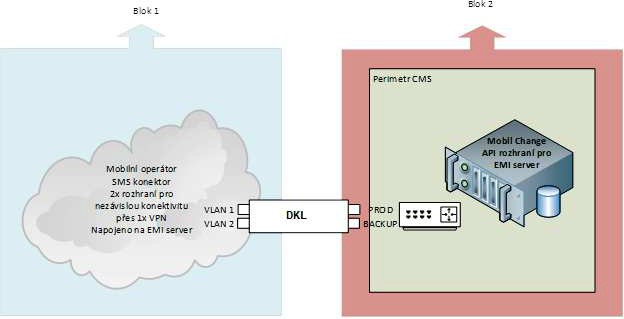 5	Všechny výše uvedené požadavky jsou součástí dodávky a cenové nabídky řešení.Příloha č. 2 – Přehled jednotkových cenPříloha č. 3 – Seznam kontaktních osobZa Objednatele:xxxZa Poskytovatele:xxxPříloha č. 4 - Vzorová Prováděcí smlouvaPROVÁDĚCÍ SMLOUVAk rámcové dohodě na poskytování telekomunikačních služebpod č. j.: …………………………….(dále jen „Prováděcí smlouva“)Národní agentura pro komunikační a informační technologie, s. p.se sídlem	Kodaňská 1441/46, Vršovice, 101 00 Praha 10IČO:	04767543DIČ:	CZ04767543zastoupen:	…………………………………………………………………..zapsán v obchodním rejstříku	vedeném Městským soudem v Praze oddíl A vložka 77322 bankovní spojení	ČSOB a.s., č.ú 117404973/0300(dále jen „Objednatel“)Název Poskytovatele:	[DOPLNÍ POSKYTOVATEL]Sídlo:	[DOPLNÍ POSKYTOVATEL]Zastoupená:	[DOPLNÍ POSKYTOVATEL]IČO:	[DOPLNÍ POSKYTOVATEL]DIČ:	[DOPLNÍ POSKYTOVATEL]Bankovní spojení:	[DOPLNÍ POSKYTOVATEL]Číslo účtu:	[DOPLNÍ POSKYTOVATEL](dále jen „Poskytovatel“)(dále společně také „Smluvní strany“)uzavírají v souladu se zákonem č. 89/2012 Sb., občanský zákoník, v platném znění a se zákonem č. 127/2005 Sb., o elektronických komunikacích a o změně některých souvisejících zákonů, v platném znění, tuto Prováděcí smlouvu k Rámcové dohodě na poskytování telekomunikačních služeb č.j.:                 , ze dne                 (dále jen „Rámcová dohoda“):Předmět Prováděcí smlouvyPředmětem této Prováděcí smlouvy jsou telekomunikační služby uvedené v čl. 2 Rámcové dohody, které jsou dále specifikovány Přílohou č. 1 Rámcové dohody.Poskytovatel je pro účely poskytování plnění dle této Prováděcí smlouvy Objednateli vázán veškerými podmínkami uzavřené Rámcové dohody a je povinen poskytovat předmět plnění v souladu s platnými právními předpisy, jakož i v souladu se všemi relevantními technickými normami, které bude interpretovat podle svého nejlepšího vědomí a svědomí a při vynaložení veškeré odborné péče.Doba a místo plněníPoskytovatel je povinen zahájit poskytování služby dle uzavřené Prováděcí smlouvy bezodkladně po uzavření Prováděcí smlouvy. (konkrétní Prováděcí smlouva může případně stanovit i jinak)Místem plnění předmětu této Prováděcí smlouvy je sídlo Objednatele uvedené v záhlaví této Prováděcí smlouvy, a dále území celé České republiky.Cena plněníCena za poskytování plnění dle této Prováděcí smlouvy je stanovena dohodou Smluvních stran, a to formou jednotkových cen uvedených v příloze č. 2 – Přehled jednotkových cen, která tvoří nedílnou součást Rámcové dohody. Maximální cena za plnění z této Prováděcí smlouvy je	(bude stanovena v rámci jednotlivých Výzev).Úhrada za plnění poskytnuté na základě této Prováděcí smlouvy bude prováděna vždy měsíčně zpětně na základě daňového dokladu (faktury) vystaveného Poskytovatelem po ukončení příslušného kalendářního měsíce a doručeného Objednateli na kontaktní adresu uvedenou v příloze č. 1 této Prováděcí smlouvy. Faktury budou vystavovány dle skutečně a prokazatelně čerpaných služeb doložených elektronickým vyúčtováním za odebrané služby zpřístupněným Objednateli nejpozději do deseti (10) dnů od ukončení příslušného zúčtovacího období (kalendářního měsíce).Doba trvání a ukončení Prováděcí smlouvyTato Prováděcí smlouva je uzavírána na dobu ……………………... (konkrétní  dobaplatnosti Prováděcí smlouvy bude stanovena v rámci jednotlivých Výzev, a to způsobemv souladu se ZZVZ), nebo do vyčerpání maximálního plnění dle čl. 3 odst. 3.1 této Prováděcí smlouvy, podle toho, ke které skutečnosti dojde dříve. Prováděcí smlouva nabývá platnosti dnem uzavření a účinnosti uveřejněním v registru smluv dle zákona č. 340/2015 Sb., o zvláštních podmínkách účinnosti některých smluv, uveřejňování těchto smluv a o registru smluv (zákon o registru smluv). Povinnost uveřejnění splní Objednatel. Objednatel si vyhrazuje právo změny Prováděcí smlouvy tak, že může dodatkem prodloužit dobu plnění této Prováděcí smlouvy, pokud není vyčerpána částka maximálního plnění.Platná a účinná Prováděcí smlouva může být ukončena výhradně následujícími způsoby: uplynutím doby její účinnosti, písemnou dohodou Smluvních stran, výpovědí ze strany objednatele dle odst. 4.3 tohoto článku Prováděcí smlouvy, odstoupením Objednatele od Prováděcí smlouvy dle odst. 4.4 tohoto článku Prováděcí smlouvy, vše v souladu s příslušnými právními předpisy České republiky.Prováděcí smlouvu může Objednatel vypovědět bez uvedení důvodů. Výpovědní lhůta činí 3 měsíce a začíná běžet prvním dnem kalendářního měsíce následujícího po doručení výpovědi druhé Smluvní straně. Objednatel je oprávněn výpovědí s výpovědní lhůtou 3 měsíce ukončit rovněž trvání jednotlivé SIM karty.Objednatel může od této Prováděcí smlouvy okamžitě odstoupit, pokud:Poskytovatel je v prodlení s poskytnutím služeb dle této Prováděcí smlouvy po dobu delší než 48 hodin, nebovznikl nárok na smluvní pokutu dle podmínek Rámcové dohody, nebodošlo k opakovanému porušení téže povinnosti vyplývající z této Prováděcí smlouvy Poskytovatelem (za opakované porušení se považuje porušení, které nastane nejméně dvakrát), neboOdstoupením od Prováděcí smlouvy nejsou dotčena ustanovení týkající se smluvních pokut, ochrany informací, náhrady škody a ustanovení týkajících se takových práv a povinností, z jejichž povahy vyplývá, že trvají i po odstoupení. Odstoupení od Prováděcí smlouvy je účinné okamžikem doručení písemného odstoupení druhé Smluvní straně s účinky odstoupení ex nunc.Jakýkoliv úkon vedoucí k ukončení této Prováděcí smlouvy musí být učiněn v písemné formě a je účinný okamžikem jeho doručení druhé Smluvní straně. Zákonné důvody pro ukončení Prováděcí smlouvy nejsou shora uvedeným dotčeny.Ostatní ujednáníPoskytovatel není oprávněn postoupit jakákoliv svá práva z této Prováděcí smlouvy na třetí osobu bez předchozího písemného souhlasu Objednatele a to ani částečně. Jakékoliv jednání učiněné v rozporu s tímto ustanovením je neplatné.Smluvní strany se výslovně a neodvolatelně dohodly, že Poskytovatel je oprávněn započíst jakékoliv své pohledávky za Objednatelem proti pohledávkám Objednatele za Poskytovatelem z této Prováděcí smlouvy pouze na základě vzájemné písemné dohody.Pokud se jakékoliv ustanovení této Prováděcí smlouvy stane neplatným či nevymahatelným, nebude to mít vliv na platnost a vymahatelnost ostatních ustanovení této Prováděcí smlouvy. Smluvní strany se zavazují nahradit neplatné nebo nevymahatelné ustanovení novým ustanovením, jehož znění bude odpovídat úmyslu vyjádřenému původním ustanovením a touto Prováděcí smlouvou jako celkem.Prováděcí smlouva je uzavřena elektronicky.Nedílnou součást této Prováděcí smlouvy tvoří:Příloha č. 1 – Kontaktní údaje Poskytovatele a ObjednateleSmluvní strany prohlašují, že si tuto Prováděcí smlouvu přečetly, porozuměly jí, s jejím zněním souhlasí a na důkaz pravé a svobodné vůle připojují níže své podpisy.V Praze dne:	V	dne:                                                 	                                   Jméno a příjmení	Jméno a příjmeníFunkceFirmaFunkceFirmaPříloha č. 1 Prováděcí smlouvy – Kontaktní údaje Poskytovatele a ObjednateleKontaktní údaje PoskytovateleNázev Poskytovatele:	[DOPLNÍ POSKYTOVATEL]Sídlo:	[DOPLNÍ POSKYTOVATEL]Zastoupená:	[DOPLNÍ POSKYTOVATEL]IČO:	[DOPLNÍ POSKYTOVATEL]Kontaktní údaje ObjednateleSídlo:	[DOPLNÍ OBJEDNATEL]Zastoupená:	[DOPLNÍ OBJEDNATEL]IČO:	[DOPLNÍ OBJEDNATEL]Příloha č. 5 - Obchodní podmínky PoskytovateleVŠEOBECNÉ PODMÍNKYSPOLEČNOSTI T-MOBILE CZECH REPUBLIC a.s.Úvodn/us1ar»VenlTyto všeobecné podminky tvo/i součást smlouvy o p oskyto, 1'li slu'.!eb elektronic h komunlkllci • olul)lb souvlscjlolch (dAlc Jon .Smlouva·), kterou jste Vy ldále téi Jen.Účastnil<') u,awel/11 se •JX>l8ČI\OSII T-Mobilé C2e,::I, ílepublic u., Torničk<MI 2144/1 ,14800 Pral\;;·1, IČ 64&49681 [dále 1en ,Operátor').V!!eobecné P'Jdtillnl(y uµravu1IV.a.oo Pf'Wd a povmnomr r prava a po,,n„ooi Operátora p/r lli!ván/ a poskytwérl služeb elclctroric1<9Ch komualkacl so1,-iscjlclch sMet> ldále •!'ie je11 .Služby') proatl'ld nictvlt mob1h1í sltě (dále jen .rnobilnf Sicgby") či Pll11<1é $!té (dá jen ,pe'YOO S(uzb y"), které jrou poekytOv.lO'Y pod obchodnl mačl<óu T-Mnbilo.Účastnici«\ SniouvaUzavfeníSmlouvySmlauwumiiže1fl dle dktuélnich podminekuzavř/1:osobn6 proot!adnimlm lonmlále Ope,á1ora0211at,,ného jal;<) .Účastracl::i sllllou,a• (d leÍ"" .fc, mu1A11,na lntemetov1ch S'll'ánkách Operálora prostfednicMm Formu!ále,• zák&znick<i aplikaci (dálA jen , Ap!ikllc.e') p,ostrednlctvimForrnu!Ale nebop,oslř@dnichlfmz-ákaznickehocenlrR Oporátofa.V p/ípadě rozporu mezr Jednotlivým, dokumentyrn á plednost ten dokument, kteJB u\t n II pr' chO-Zihl Odstavci  -drí'iJe v pora..1r ne7 mn1 se ICt rym  je ,jokumentv roz.poru2.3. Aktivace SlužbyOper11orVám aktivuJe.Slu bu v co ne/kratšJ lhOtě, ve l<teré Je l0 s p1ihledmnlmk technic kým, ohchodnim a procesnímpr;dminkNn možné, a to, pokud seVámi nedohodne O rátcr jlnal<, v ptipadě mobIJnl Služby maximálně de 7 dnO a v µllpadě pevné Služby maximálnó do 30 dnODnem aktivace Slufby se stáv-1 Smlouva úCln nou. Vytaduie II vsak zákon pro nábyti ůl:innosli Smlouvy splnění dálšl podm,nky, nabý-; Smlouva ličinnósti dnem, kdy je Službo aklJvnl a zákonem ..yl:udovaná podmlnka 1• splněna,2 .4, Doba trvání SmlouvySml aseuzavfrá nadobuurčttaa nebo neurěl1ou. OoOi::1 trvanf Smlouvy je 7pr-avidlauvedefla ve Fo l"l.l!tí1i, plipadně  v dodatKu, kterým Srnlovw prooiou!iteli Ocerá!orpy1 vedě! 20 dnu o1edep, že thce1e uf:.Qnč,t Srnbuvy - datu, Wi yptvae$1Qdoaná doba [Piiho trvání  automa1iclťY se zmtii'ni na Smlouvu n:e dobuneurčitťMJV pl ipacf    wr,;feni Sr11IQwy  ®bně prósllatl11icMm fOrll>.Jlá1e lenlo lódrlě \lyplňte, 	ipodepište a ptcdtozto jej Operáto""'I spoletnt o dclwmonty p-Jtl cbr$ni k avl!íenl VaAf	.totO,nooti.I/ prl!Xld u;:..,/enl Smlwvy r-., rn ternet""'5-ch stránkách Opersiio,-a neb, v Aptik.acl jX)Stll P,.,Jla dle mstruKcl na intemet°"YCh sWnkách O;,eiáic:'ra. resp. v Apl;kaci a vypli\te do Fomiulá/e vš,.,hny fciodo;a údaJeProst/ednictvim 2áwnického cen • Operátor,, můžete uza\/llt Srnril/\lu ix,u,,,v pftpadě, U1.\Wťel-i )Sle i. Op,,r ,or,;rtn cfli>e jlti,;o:r Sml,;,rrvu pt00H,idniCIVÚ11 forTT"(Jt ieIS(>U•II plr.My fl!l «ilnky rl\Jlfl(> P,O uz.Meri SonlWVy (nap;. t<:11hlm-;f li VQSil tOtoir>i:GI s ú d aji na Fo,nui.lll Ci lo)-iV,, )$10 >.álOhu. ]Oai p0ie(lov;'irm). O!"rátO< Vrur-i pf<ldir;ilMS, r>.l.vrh pfi1tne a SmloJJVu s \lámr uzavleS ohledem!la počet lákazníkil Vás Oper'd.lo, výslovně upozorňuje, ,e ;;kel<ó6v Vát 1 provedené (tJir(nep-Jdstatné) ,m ny veSmlouvě (s /4 lmkou oda)/J, jej1chf vyploonJ z Vaši sto,rif se pledpoklAdá) fi nto prDhlá rím Operator •\IIOn'latioky odmítá.íl.llzl\Y.i!lni.čl..mJ.WJ.ě.S. mLQUWf	.ú ilf..Qilll.QmlfllM'  ž.Rmill.esillictldmscb@nkv I ·Box klťtroY na.f:nnruo na va et:D z:Usazoit::Mtn Líěl\l na oona11, Můl T-Mobfl0  _jen ,schr;iaka [ Bo;;,'l .  Toto pol'lm nl noma charakter polvt7UJíclho obchodního dopis,, a Operá\or V ssou1'asně '-'POWI ri ul , !e nelJude p1Mf•I k iédnr!mu Va mu po1vrzClll o uzavfcnl Smlo"")', ktcrč byste mu zasiaVa. I). ial<ové potvrzeni nem VIOi oo obsah S1 lw,,yKvůll ptioadnť:muooěJweta OPmáJOC9YJ Ml1h!m!ÍID aby 12 Y@tcb PNWIPteWh doID,nnenhlmoebo ootsoval ůdaje mrtoe k Ya"i[ [dontitikaci a McJ ůdme archrvoval Obdobné PlatlY.O  .Qulěma ůde.rů2. 2, Obsah SmlouvyObSith Smlouvy !volí ustana;enl uvedená v(I} obo,,; tr,1n  akc\'lptovanr\m Formuk\1,i pn nl v p/íp(J u,(Nil;nl Smlo<NYp ros1el dr. orvirn internet str11nek Operátora nebo v Aolrk.a.d  je j máto urozen ve Vašem zákalnlckém ut tu M ponálu MOi T-Moblle, nebo otie..ah hovoru pr, 1eh::foni ckém uzav1Mi Smlouvy,(iQ podmlnkách zv1áwilch nabfdek nebo i:oomfnl.lch ednaných v sa ,rosta!né mlouvě,(ili)  poorninkáéh Vámi zvolených koni<Jétních SMéb,(iv) platném cenIkuslvieb(dále je.i . nik").(vl POOf'líinkách 2p,acovávllni osobních. lde11tifiKačnich, provozni(,h a lokalilačoich údajG Účasinlkú,(vl) plainýr;:h Všeobécných podmínkách a(vii) <lalěich dokuinontech, na kte,é b>Jdele oP'J>Or<Wrt/a1ě2 spoJečně 1e.n.wooendace·). Susoondace, v!:O\A'.Í5f0Sti snfZ.Vdm Ope@torwLJčtoval.O   Ql'1ll.Lltkoil,c    ež..a0..dillj,..mli.ijedn.óa0.u.Ao.b.l.l.Jll	u.tl.lill.2.5. Změna SmlouvyNó.vrh  na uněnu Smlouvy  jste opró.vn· n/a pledložil  pr1.11111ednictvfn, kteréhokoliv kllntaldniho mlsro Uperatoro. Boooull splněny v!óochfl)I poc!m ln ky pro prowdcnr změny, Operato,,mě<tu p,owde, bude-li to technicky a p1ooosně rnožt,é, nejpozději odpotátku ;;C1G)QVal)(l,o obd bí llelbllle nás  dUJi::lho po okarnžc• u. kdy Obdl Zel VM oav1hna zrr,Onu  Nebudou• li splntny  •chfl)I podmlnky pro provedonl změny, ln1omiu)e Vás Qpe rá,to o ,x,dminl<llch, ,a k1r,rýt:h rnlvrh na ,měou můZe p /rnout, neoo Vé návrh na provedeni změny oomltne (napllklad rdQvoclu Valcho dluhu vQči Op,erátoroYJ, pr! SUSPE'ndaci, V p1ú hu lfýpov?ldni doby epod.).2 . 6.   Ukoněoní SmlouvySrnkluv• zaniká dohodou. sypověd/, odstoupenlm, smrti neb,nánrkem některé zewan SmJouvy be, pr'1vOiho M stupc,,,2.6.1.    UkonC9ní ze, s1rany OpQrátoraOperá1or mQ! e ukončit kteroukllllv Vdl  Smlouvu p1$.a<nnou výpovědi s \"ýpO\Jědnl dooou JO dntl ode dne I• ill10 doručeni na Va!li adresu nebo doručení do schránky T·B@(podle 11'.>ho, cc nestane po1,óějn v n Slad ujl ich p1ipador.h·(Q  pokud i•t• ve lhtltě splamostl nezaplotil/a lfl po sobě )doucl Vyúč tován,((ii) pokud jw, v prodlení $ úhredou Jakéhokoliv svého pen !lt ho dluhlJ ,jčfOperálOrovi po dobu delší nef 90 dntl,Hi) na,taoe li néfderi skutrčl't©i uvedené v C:l .3 4 hod ti) ai (1v) nfže(Iv) Ml&JUAU V>lm y d•110 lnsol	Wlv)Oper1!101 rnúte odstoupit od S1nl ouv v plipade, 2$ dojde k pr;lVoin ocnémup,ohlMenl konkursu na Váš majetek Cl porušfie li podstata ,p sobem SmlOuvu._6.2  .  UkonC,enf z Va §I stranySn ouvu mui&'t<I ul<onéi! p!somriouv ypcwadi svýpovi\dl"Ó dobou 30 dnuOr10 dne do,ru reníliýpivědi Operáto,ov1. V p1/par:!ě výpovědi Smk>uvy M dobu urči tou is!e po,,inen/ povinna zap1au1 úhOid u, kterou si $-Y/,mi \IO Smlowo Ope<mor Sjednal {linan(;ni vyp, oládán . bez s,mkée n,ůžele ukončil Smlouw, >yplyvá-li Vám ta.'<ové piá-,,o re zákona, v takovém pflpadě musfte doručit žádost o ukončeni Smlow'/ Operátorovi ne)pozóě1I IO dnO předo dnorn ú nnol\11zmr'.flY, kt8!'a ,ai<lěd V•   ,:,)kanné p    ul<Dnčit   !oo.Nu,\lýpcrvědl a žádosti o ukončeni poslle1te na adretu T-Mooile Czech Republic a.s., Tomlclo:lva 2144/1, 146 00 Prah 4 nebo na adresu ;nl o@t-moblle cz či se dosta,te do jalolkoliv .naekově prodejny T-Mobile2 .6.3.. Přern,seni číslaV prlpad/l, lc v souladu sObchodn!m, podminkam, preneaenl tfsla požádáte o prer..esenl svého čisla do jiné odpovídajici sltě, l<Oričí", s >b<Na dr,err, plenesení telelonn!ho čísla, nestan,:,.,i-li 21iko11 jir,ý dan v JJpaciě ut\ončení Smlouvy sjedrv.iné ria dóbu urcitou jšl(o povinon/povin na,aplattt úhradu, k!oo,<i sis VéJní V\! SmloiJVt OpOfálor sje<Imal.2.6.4    .   Spole.čn ustaoovenlI po ukončeni s ,nio,r,y nad IR pr;::rváv,i!jf préY.l ,1 pownnootl, u hlcM Je zreJm . ie naroa1Iuf<liičením Smlouvy 1.anikoo, rt, nap! pov,noosl 2apl,1Jt dlofuó čá<tl<y, smluvAI p!Jl<Uty a úh mrfy.lJkOoCeocm Smlouvy saolk/4 I sm!OLWjl Q OOskytóytJOi PlatePPit.h t,lyžeb v pfipadCfo t tt.: 1 v r:m)běhti om ?.eni-Služ-f=b s převodem np př-erjplar:enou Slu hu dobli/Aluedit cls:vede QPe:rátor ½Ji SIM kanu do režimu pr@pla(tených Siužeb PokudI.QW e.d.r.b. ni.S.rolo11.vPri ul<>ntenl Smlouvy jsle po'llncn/po,lnna wábt bez zbytečného prodlenl Op 1áW1<J\'I v§e, co Je jeho vlas1oictví111.3 .     Sl užbyJ.I. ÚvodnlustanovenlzprosttodkovatelQ Služeb lte tícn stran je uveden n• http:// www.p1atmobi lem. c2/p10-verejnost/zprostredko,otele-mobílnlch-plateb AktuAlní podmínky eerpéni Slvžeb I,0,tich ,st an Joo u popdny v p11slu ěm Ko,:ti,xu ďsué slulby uvedeném 11'a h ttp:/f1vww.p1atmobilem.cz/ l<od exy-stuzctl.Onmítoc Vás tlmto ootetnč s ooslcytowittll a :zorosttedl«Nnteli Služeb ttetrG.h...m!an iD/.Qf..f.(!!!il•l•;t       !!,_ky.Jl!  .!li.l\!!2.ně la  llám j v  p IJl'.l"..!!t.k yYužjjélf; Službu t(etí l!anv Q!ífi!Y'oá @tf tu®ie vždv.Doe(itlPfPYi l\\ rýYilrn te m žs; wí1č:toyat a v pffpadě le w: neuhradfte může le ooVás vla.<>tulm iménemSJednM-e11 sls Op ra10!\Hl1pc,,jkylo,,,lniPia,ehnlchslu"1 ,o:,avi  ok• •k,i)m prvnihO vyu!itlPJalebnícirslužeb s Operá10rem smlo!J'la o Plateb11ícl1 sl.u b.4.ch  . Vedle Smlouvy se Platební služl)\I Mi tákonem č 284/? 009 Sb., o plat bnim styku, v platném zr, ěn!, Obc:11odnírrri podmlnkami Plaleb foh služeb T-Mobile a sr,,ciálnlm, pod,rankan'ti.ano Platohni otužily. Ptarehnl S!11 r,'"' Jo rovne? Sl, l)a OMS, 11<0Wednlctvim 1<1e<em0fol• po,1<y1nout penM i ty der <,<lesk\nlm p1i"1ušaé SMS na stancr,"'1é p1istvpové ers10 {dále fen ,darovací SMS"). Odecl.lnfm daiovacl SMS ie mezi Vámi a subjektem ioon1ifikovanýn1při !upollý,n čislam a kódem dané Sla!by u,8'1elli'\ darovacl smlou,,aVám \/Zniká povinnost uhradn ě!slkw fOvnajlof !:ie cenlt pťtslut né odeslaM' SMS1 resp.sta!tC>.Wnó měs!l:nl částky podpory,3.J. PledplacenlaSlu!baP<o p1edplecenou Slu.!uu se neuplatní os1Briovenr Všéobecnycn pódminek, kr,i,;i nelz;;, s ohiec/em na povahu pledola:ccnJch Služeb použit, a ustanoveni, kler,1JSOII v rozporuOperáto, se ,avazuJ posl<ytovar Vám Služby v souladu s platnými právn,mlpfedp1sys r:odmlnkemi uv	mi v tcri1to ClónkiJ Smlouvuea predplaomou SIUtbu uzavrcteSmlouvou s Vy se je lakw zá"8Zuiele uživoo Jsle pov,oen/ vinna se vždy seznámtt .s a kluidnlm1 poc!mln kaml $1„t,;,b, Ceníkem, Všeobecnými podmínkami, Podmlnkanu zpi covávanl osobních, ,dent,fikaůních, p,o,,n  [ch a lokaliza nfcn údajů Ú    s1n1ků1 o kfef}ch Vá9 Operátor v sc,uvislo 1i s nimi informu,ieOpecito, Sluiby poskytuje zej,néna ve formě tarif ů s měsítnlm Vyúčtovánlm nebo " ral.lmu predp1"cených Stu ebokamžikem ptvniho uopěšně uskutečně11éM hovotu, a to r,adobu newčilou. A ílOnymnlpledplacenoir  Stu:tt," m,  t že/e pre<,<\s/ na jmou osobu  Tuto osobu muslte seznémt$8-SlhlOUVOU a ple<lat 1T SIM kartu s beZJ)ečnos1J1lm1 kO(fy nebo SIM kartu a ong,nál dopisu obsalluJfciho be.tpečnostn[ kódy, p/ip oosíč o:i.ahujlcl be,peroostnf kódy ldále jen ,pruvoonl dopis, prip. nosie"). Tr.iti OOOba oo stana ÚčastnikOr'n okam!ll<Cm p/ev;;ctrpredplareRé SIM kllrly Oper1t or Je oprávněn pavafovat za Úč.ostnlka osobu, kte,á"'p,okare priNOdnlm opls,,m, plip nosičem él obalů!11 SIM karty sbe,pečnowifrn11,)dy,Služby jste oprávn n/a ui:lvat pouze prostrédnictvfm zal lzeof schválených p,o u!ili v ČeM>, l epublice a k tičelu, který je v souladu s ple.tnyml p,á,nim• pledplsy a Smlouvou {bližší informace viz napl. hllp:flwww.ctu.cz/vyhledavo.ei-databaze/ vyhledavani-v-seznam,r•ch••lenych-iari1ení/vyhleď•Vani).Chcete-li 'l'/UŽÍI pl'edplacené Sllllby, m1Jsf1e nejprve složn unan nl Mstku urěenou k cijrpAnf Sl<1žeb {dále jen ,Dobltr). Zpilsob-y D.ot:<11 Jsou uvedeny na www.1-mobile.cz (navigace v menu: voláni - p/edplácenésMby -dobijte s.kredit). Operátor po prcNadenl Dobiti navýM kredit Vaší pi'edpl;,cene Služby o Vámrs10l'e110u fin.očnl Mslku• r.ilsr.i;Jně z tohoto srednu sut,.!vá částky za vyuii1ó Slu by {vč. stuleb tfetlch stran a Piatebntchslužeb). K• dit mu•ilť w11žft ve lhůtě 14' m<;sfcl) od ;,o:;Jgdnll]o DQbltl. Vykaže-11 Vámill!l	čLlin	stelllAli	.oi...R=	tlleJll _	{ciode .nánl SMS v o,avldernstch lmecvqiach cde"Haor hrnro<JdnYcb MS acod \soHwan, na SJM kar;• I• Op,o!lor. Be-, p1edc)1ozlho soohlosu Oparátora nij ak nezasahult• ďo sottwaru SlM karty el jiných zallzenl Operátora. Bez speciální písemné dohody uzavleM s Operětorern nejs\!e oprávněn/a umožnit užíváni jakékoliv Služby za úplatu Ueilm osobám ani poskytovat své službyUe!lrn osollán, s využitím silě či Služeb Ope,á10,a,Operátor Vám posl<yfu)e Slufby v lcvafflě, lderá je uvedena v podmfnkach1édnoll1vých Sluteb nel)o CenillU Služeb.3 .2 . Někt oré1ypy SlufebZákladní SlužbyOperáto, poskytuje na území česlq,\ repuoliky následu jicl «lilladni Slu!by.(	lelefor,ní ho..iry - Mžrlé odeho2r hovory a pli jlmánit el efonnlc:lt hovrnt(iil heiplBlná US/lová volMi (Hs O\•$ vo!Ani lze uskut čnit I bez SIM l<firty, VČétně lokalitac::e)(1ii) sluioa plenosu dat,(I';) slu!b• krátl<ých textových ,ptá, IW jen .SMS' ),(v) sil.lZba mulimed,álních zpráv.. Dali!Služby adoplňk"" SluibyDoplňkovými Službami .., rozum( dalM Služby dtc aktuálnl nabldky Operáiora, i<teré Jsou o"'ldér,y v Ceníku3:2.3 . Služby tletlch slran a Pla1ebnl slu.!bVNěkte<é    lužby,  které   I     ui!í>al  ptt,etrednictvlm  šf!ě  Ope<iilora,  Vám   r,epo,;i(ytuje_ Operátor, ole Uně subie:kty a iO za ooclminek které iěUYto subJekty stednsile afiliemž k f1hradě PfmY těcmn 1117@ můfo dncMzei- s wUžithu Platf:!bof stu '",1nvsW nfže uved1:CWCb ood1D?nek O tom, 7.e Jde Q Službu trati strany, Vás ma tfeti strana povinnost lntonnovar nejpozdtlji v okamž,su užiti Slo2tl\l Seznamožívaná pnldpla,,.,ná Slu!hh ,áporný, k edtt, )st po,.,inenJp""lnrui tw.odkla ně p,-ovás:I Dobi ti a dluh vyrovnat O proplaceni nevyčerpaného l<tedit1J m i ele požádat do I mhfceode dne ukončeni Smlouv-1, jinoktoto pr mzanI  Proplacenfje 2pcpla1ně r,0 dl•     níh ,   Operato, mO!• ocl,nl tnout.l<Jedit proplatit v pllpadi! po:ie-tl0/11 na meu iU 1ohoto proc"'3u, f>ookytne-H Vám Operátor kredit pfevyšujlc/ Vám, uhrazenoufinančnításlkuIbonusový kredit), mil!ele jej využ pouze kběblrnu č"rpáni 2WJadnich Služebanem áte nárok na jeho prc,placenl. Slcjněsepostupuje, pokUd Váin Operátor umožílil plevedeni nevyčerpaného tarifního k<edttu 2 tarilu s V)'\Íč1ov{tnir11 předplacenou Služl)u. smiowc ,  otedplac;anou SJužbuf{ln1ká 2 důvodů uvedenVCh v ct. 2-6a rovr)ěžv nl'Dadě že neoro:vcde1e Dobit{ w lhíně 12 rrn..':sfcO od ooslednlho Dobttí3.4. om,:zenf a pferu e·nf posky1ovi\nfSlužebOp••.ll.or VAmjQ opr;lvn n O"'lmNě ome,:lt (a v plip3d mohllorSI U?by JI aou<:asně plevé,;1 na pléctp1acenoll Službu) či p1er11ši1 poskytováni Slufot, v ná.sleduj!cích plipMee,h(i)  neuhradile-li Mdně ,; včas V\1ÍJČlo ván,. a lo ani v n hradnl IM tě, kterouOperý'J!or Manovi;(iil vznikn e.-11 p:,deii'enf, že jste uzavfeJ/6 Smlouvu n• ,ákladě nepravdivyci1 údajů nebo že zneužíváte Služby ;(Ill) porušujete-li podslfllně poďmlnlcy $mloUV)' (iej ml\na vžfváto-li neschválená zaílz,en  či jinak ohro!uJete provoz sftě, u, kuteč  ujet.,.n zlomyslná či  obtlfoJJci volilnf, rozesil.ito-n nevyt dané či reklamní zpnlvy atp.);(Iv) IJ!lj:,,<.\ll:IL. .lllUl/ WW.ilJLitl;I.W né p,<> to qby Yáw  rnohf o   rétor(v)     w,ijsj.ll:ll..Jul. !lm Mlll!.UU •!.!.Jili'.!;LJ;,ieM,hne v průběhu ,Q&;.vaclho obdobl ctvolnásobek prlJm!Nne výác Yyut!továnl nebo k necPYyk[émuwu  p[Q";JOW (n0pr. hoyory do e:il:fJtických de:;stin,Jd n9bg na audiQte(trntá Cisfa,PěkOUY k takqyýrp h0Vo1úm Y miOuk ,J iemu rn::;dru:Mzelot...Q-.té.1!:l skJ1:le1"'00011 Yá"- Oneratm 1of9rmuie SMS zo®'ou Ot ]1raým vhod®n zcúsobwr túlllQ..Joůsobsan se Vás Ouerátor wmH cbffirnt P7ed m@aým meuZiHro SllíŽá'i. a orolo 1e oorái.iněo zyolené ooarre:nt aPlikovat ilis.Ji nichž Sl! iMb. m_lvi) nawn01J-II závazné technické nebo prowznl důvody, zei'ména hrOll-lr neoo dOjde--1k fl' rtil,jni t;ez nos.ti • integrity sítě nebo dojde-li k naru ol bezpečrosti Slu&;b,(vii) nastane-fr krizo"9 !llav, zepl1éna branná pohotovosl stálo, ž1-,elni poh,oma nebooh,otenl bezpečnosti státu:(vi,) na zéklad zél--0na nebo rozhodnutí soudního člspravníhO o,ganu.Pokcid složi,e rnrrnořádnou tálohu (vi,: dů,,:,cty dle čl. 4,4 (iv)), bude Vérn poskyiovéni preru ených či omezených Služeb bez zbytečného odkla(I u obnoveno,Cena, z,\lohy aplaretmf podm( yCeny, úotovalnl Služebc;;,ny w poskytnut/I SMcy Vám Opar\llor 0i:n,j0 dlo platno\ho C',(,nlkiJ a Vy JSt" Je l""lnenj pov,naa ládoo a v/:.as hradil Ce<\y za Služ½ V&n Operá r 211čne účtnva! dnem aklivace zwtenéSMcy. Cenyza s1u,bytlen'0'1strao v.tr110pe<átor (léluje (![O pod11'11nek star>0venfot1 propnslLJťoou Službu llest1'!ny. CenySo,,eb, jejochiůčelem není jeni.;jišt.ěr>í•lelwonícfá kcm nikac,>j!ooy Sl.Jít>, S pli(f;Onou hO(lnoto<l), te l1ši odCM 7.',\klOdniCh $hJ!eb.V  ovánl Slu.žebaJehoOIYadaVž,:iypo skončeni zú/:1011ocíhoobdobíVém Ope1J1<Xvys1aviVyúčtovanf s nál<lillostmI da  ovehO dokladu {v textu také len ,VyilětovAní" čl ,Fa ktura'  ), které obsahuje cenu PoSkytnlllých Sluíeb(vč. Služcbtle!lcit strana Pl<liebfllch služeb) a jinéčástky. na kteié ml\ Operálor m!rok lnapi. télohy, splál,y .a .iall<lu ně zalímr1r, nájernr>!, .-a pionájem zallzcnf čr smluvní pokuty). Pokud jsio Smlowu uzav!el/a čI prodlouž,Va dcdlllkem po 30. 4 2016, je Véllt Op8rá10, oprti.vnán nás1a,nt (a IO I v průbe u trvění Srrrlouvy) způsob C.človánl Sl\11:eb tak, ž.o ve Vyiičtov;lnf bude Clltovilna cena za pravideln'i měslCní paušál Ci pauMly za násle<luj tcf iůť<ovacf otxrobl, n,koliv za zWlowcl obdobl uplynulé, oota1nr ceny lil poškylnuté Slu!by S<> vyúčluJI dle pledcho,! větyPokud sa s Operátorem oodohOdnete j1nai\, vystaví Vám Vywtovénl alektron,cl<épodobě. Vystaveni tištěného Vy/J&Mini m1lže bj,'I popratněno dle Conflw.Vyúčtováni Vám Ópet.l.lOI doručí do 15 dnů. ode dne ul<Qnč.lní zóčiovacího období V p!ipadol, te bude ;, rja"1 od,;rJJni Vyl)človAni Zi' imě, e Vam bude vyt)čtov ni doručeno bilhe,n posledních 3 dnů LIVederió lhůty, prodlouží Vám Operáior píaněleně lhlltusp!atr.osti Vyúčtt>'lánl.Vyúetované částky musíte ulYadit na bankovnl oeei Operátora uveden9 naneoo jal<oukoliv lmou ftnančnl tá•tku. Neal-il tf<>Oa Mo č:ls!lw taKto poožít, vrat/ Vám Ope,Jtor takovou financni čé,,tku sni!enim č/mtky k úhradě• nás!arl jfclm Vyúctováoi Operátor je oprávněn požadoval po	náhradu nákladů spoj•rw,;h • vymá Mnlm pohledávl<y a zmooo,t Hetl osoby k vymáháni pohledilVek po splat oostl,4.4. Z;\lohyOperátor je oprávn n žádat složeni zálohy pou,e v připadech hrozicl ho finančního rizika nebo 2 jiného vážného d,:,,.,Odu. V p"ffpadě neuhra,enf poiadované zálohy Je Operátor oprávněn oomílnoul uzavfenf Smlouvy, o stoupit od $mloovy, nep,.ovést r,avrženou zniěnu Sr:1louvy f Vám omei1t neb.o pťerušll po$kytovárií Sluieb Op<eri!ior můl a vybírat n;isle<IUJ!cl •álohy.I•) oa SIU! by,(<r) pl, splá1fl>-,lm prode1,,(ili) na rooming,mimoládnou zálohu, nastane-li někte,á ,e šl::ulečnMli uveden§ch v čl, 3.4 b<ldooh li) a.! {v), pMemi maximalni "9š« m,morédné zálOhy črnl wra,idla čry1násobe,k výš 1/aleho ob,yklěho Vyúct( r,ánf;zálohu na minimální měsíční plnění/částl;u IMMP) ,Pokud   dni! •  vl:as platlte.Vy(jČloV3nl a nohrozf ž6dné f,oaněnf rlzil!o, Operátor Vám zalohy vrátlsníitenlm částky k ůhradé; dovp<>ladf vliého Vyúčtován/ od data vybráltlll\lolty v plipadě z!\Johy ad (i) nebo (iii) <JO drného vystav!méllo Vyůttováni oddaia vybrl!ni zálohy v pllpadě zálohy ad lil) nebo M, do bezpros!!odné rnisleduJlcfhoVyúčtovanI Siužéb b81 zbyrečóěho odkladu po zapl ce vsach V)Júl:IOY.llli, ve l:le,ýct,,e p<ojeVlly událc,;n, je.! by dllvodem mímofi dné zalohyv pllpad zálohy ad (or)..     Sffo pok, yHOperálor se zavaiuje prov;ld/!1 opr:,vy a upravy sttě a Její dribu lak. aby byly provedeny rychle a efekt.vně, v co nejkr'llt§lm čase s ohledem na lechn,cl<éproc,,sni možnosti a druh 1Jvady, úµr""y či ůórt by, Piovádénl těchto nf"Qsló$C m(1že,ýjimečno proJcv,1 doč •ným $níZenim d031upnostl Slu el>, o čeml hude Óperátor zákazn(ky pr,,n lenýllt 2píisob8r,i a be, ,bytelného odkladu iofo,movaLOblastipokryté s.griálern proposkytování m0brlaích Služ.eb (SOU graficky 2náwrněny v orleniatnl akteallzovane map na www.t-mob1le.cz. Vzhledem k charakteru šiieni r>.\d,O'>lých vha k omezeným mož!lOSlem graficl<éh,o obw enl mapy Operátor nezarucuie, že v oblastoch dle mapy poklyt1eh signálem budete mTt vi.dy plipoJenfVyůělovánl, a to (neni-lí na Vyúčtování jiná lhůta) do 14 dnů od vpíavení VyOčtování. Pokud lste Smlowu uz.wlel čl prodloužil dodatkem do I, 9. 2017, mus!le Vyú ovaoo tlisfl<y uhradit no banl<ovnl útcl Ope,llu,ra IM:deny na Vyúčtováni, Vyiičt<,van.1 /;;lstk.1 je ohrazenaokamžikem p1ipsilnf pl!rlby oznai:en,I ?.:lsl..-n Vyúč.rrr, nruveden,m ve Vy(jčta.rání í\S banl!ovní účet Oper.ltora. Neoznatíte-I1 platbu čislem V:,účtov,lnl, které hradlie, ale jednot voriabilr,im symbolem p,o platby Ikterý je v!dy,,,,.,(fen veV'/f)l:towni) nebo platbu nijak oeo2naěite{•Ope"i \or_ji i plesto identifí!wje), použiji se p,avidla pro poladl úhrady pohledávek dle čl., 4 3 nlže.Operátor Vás upozoml, pokud neuhradlte Vyúčt nl fádně a vros, • stanovl Vám náhradni lhůtu k úhrad; Vyúc:to¼\al, pričeinž aa prokazaIelně up02orněaí je povawvána té ké SMS nebo e-100,IZa dobu ()(eruooní p,SKyt&ánl Sluteb a on1el efli poskytováJ1í Služeb s p7eve<Jerrfinn.1pfedplacenéSlutt,y Vám nebudou Vy(ietcwánl.za slu/:t,y·elcktronických ""'11.tnikaclvysté. v na.Pokl.<d některou 2 IX)SkytniAých Slu b nenr mw no yút1c,,a ve 1/yliéJ<Mlni vi zuct<'Nad období. v něrn žbyla Sluiba poskytnut . vyúčtuje Vám ji Opeiátrn v MJbliMím mo(nérn náš!eťJUjlcim Vyílltov- niPo!wd Is1e nedostaV,, VyúčtC,,ánl ani vice nez po 40 dnech od dodání posllldnfho Vyi,1:to,,ánl nebo Qde dne aktivace SIM karty čl $Iuthy, mI • tuto slQt.ecnost nep<edleně ohlásit konta inlmu mls!IJ Operátora, Nedoručeni Vyučta.rání riemá vrl'V no Vaši povinnost Mdn • -.tas uhradil ceny za poskyinuté Slu by. Podrobný výpl$skLitr,i;nhyče1p1mých SluU,t, V(ln, "" 2ě1sr,dij Vaši M◊ sti ,yhotovlOpOlalQr 2a úplatu, pokud J•i má mít dle zákona kdlspo,icr4.3. Z  enlapofadl ůhn>dy pohledávekOperlltc,r použije uh1&eMU Mstku n jprve ne út11adu najstarlllho splatnél,o db.Jhu, a to neiP"" "• últradu ,wWaQů siJ(lj h $ vymáháním pohledávky, nMledně na úhradu oplátek poskymuf5cli óVěrO, poli.\ na Ohradu Sluieb il -tíchstran, dálena ůhradu sjedoaný<Jh spl tel< 2a :ear,,.,,ní, následně smluvních pokut a l)Qlé na l)hra<.fu Lbytlw Vašeho nejsiars!ho spl(llněho di.Jhu vůti Ope,átorovl, a to v).r}J nejprv,, na r,hradu jlštiny, po+;.ud T>l\H ílP. fmak. Stojnjm ZpÍIOOO<"ll1 j o Operálor opr/,vněn pou 1 Vámi $b2(,n(JIJ 7,1\lohu, 1/ ll pi'eplabi>kkshi, Jiep	.bl	lamwi .1raM 0Rerátora a nez !dadsl Yaki právo naodmunanf od SmlotcťY.  Odpově,l nost e op • treni proti zneužití SlužebG.1.   Opatfenl prot I zneuiíti SlufebOpeílllor ja opr vrw,n provést ;.m o Vašeho nastavení SIM karty, bezpečnostnfch prvko) { • jména hesel čl be,:petaosInfct1 kóďO), ••rnatlC<\<'é a<l"'"Y čl jir,ych nastav,,ni Služeb I t>ez Vaš /lO souhlasu v pRpadé, ro Je toto opattenl vo VA prospěch nebo je nulne k1/!dnému poskylovéni Sluleb ínapr. Je i t0 nutné k zajištění lunkčl\Ošti Slu! ebčl v prlpadé dwodného podezronl na zrieužitl Sl ži,y), P!iJměte prosím ve l<eril potrebnáopa!len í k ottuaně s,,,ých bezpet<1ostnich prvků (zejména, hesla či b&zpečnootni kódy) V prtpadé důvMneho pode2lenl na IaI1ch p,ozrawní I• nep<Odter>ě M ěňte. V plipadě.k zJislltc ,tratu, ru;tci,enl čl zoeuž I,.,..SIM k;,rty nebo kle<ékolI•wé tužby nebo 5VÝCíl bezpečnOstnth prvků, neprodleoo o té!o 8kuletnos11 Informujte Operátore prosthadn í ctvlm aái<azn1clcého cenira, 1<1e1rl neipororljl do dmu hodin po pnJetlVašeho02flámeni utiniopa,tieJ•f kzame,ení o,nérne11éhoZ/ieužiU SIM l<a•IY. bezpeónostnfch pM,ů nebo Sfužby. Pokud OpérálOE neučinl v dvouhodrnové lhůt/, c,patrenf dlepfe(!c!t(,zr věly, odpovld,\ aa újmu, kte,a v důsledk nesptr>ě i té!o p;,vmnow vznikla. -Za ostatní Gjrl'\"j v,n,klé v důsledk 21,.i!y, d<:1,e, í č, 2,1eu!iti Vaši SIM kll,ty nehO kterék'Oh• vaši Sl1'1JY neoo Vašich be,zpečnostnicll prvků však odpovi(!.)10 VyBe,smlowyo propo:enl nesmlte směrovat pro,oz clo sflě Operáto/a (nap7. směrováni hovGIO phls GSM hrány) Pollud por,;šite ; ka, směr,:,vat provo1. do sllě Operětora, bude to Operátor povaíovat za podstatné poru n( Smlouvy a Vy Jste povinen/povmna28platl1 í>pa tofó\/I smluvní pol<Utu ve '-#1 10 000 Kč za kaž(lě jednotlivé ponišenil<lholQ zlli\a,o Iv p,,v,10 sili) ei ;;o k-alrjou SIM ;lrlu, kterou máte alsllvni v den, kdy jetaKll'lé smělc,vánf poprw prokázáno Iv mobilni sftí).Odpovědnost za OlmuMt]le prosím na pamělr, .!e odpovldáte ;;a jednánlja 9"hkol1v tret!c h osob, !JarýmJS\a umožnil/a u'l Íl'\!I Sl 2by OdW,,ldále rťl'lnět. ?a ned0$lltl ČIIOU ochn1rrv sllýc;h be,petnosmleh prvků 01 meul,U Slv1eb v ptípadě, le jste nevyui11fa mofo ostl IeIich tabezpečení.Strano 3/4■	PRO SPOLECNt zA!JTKY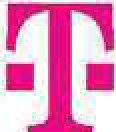 Operátor neodpovídá z.a kval11u hovorír usku tečněných prostfednictvfm počítačové $ítě Internet, z.a plněni t1etich stran ani ta Vaše data uložená na SIM kartě či v jiných ,ali2enich, která užíváte pr; posk)'tovéní Slu!ebPokud jste mohl/$ Službu využit jen částečně nebo ji nebyto možno vyuiít v0bec pro zil'ladu techn,ckého nebo provoznlho charakteru na straně Operáfora nebo z d0vodu nedodr2eni kvality Služeb, je Operátor povinen pllmě1eně sniiit cenu Stu!by riebo podoliodě t Várrn zajisot poskytnutí Stu:!by náhredním i pusobem, v plipadě závad zajistíOperátor rovnOž odstraněni ,ávaoy V twhto p padech nenii\ie prá,10 na oohradu "rjmy. ůh,nná pledvidatelná újroa, která t,y Vám mohla vzmknout 1alol riásledek poruooní po,lnnosU Operátorem, m0le nit maxlmalaé částIru 120 000 Kč Právo na náh<adu újmy Operátor uspol<oJí sni2,mlm C $tk)' k l)hraoě v následujiclch Vyóčt<Náních.Jiným zpúsobern Operátor p,á'vo na náhradu ú 1riv uspokojí pouze na 2ákladě Vaší p18e<nné "Ý?."'I· Ne<lOM  d no,11 oe s Vámi Oporá1or  j,nal(, nahrawj(: $<t  voskeM l)jma,působená v souv,slosti s plněním dle Srnloury v penězích Vyluču1e se pm,,nnost Opar,l!Ora nahr'Mrt V.lm újmu,1<1orou ne!)\'to mo nov<lOb u,avr,,ni Sm1w1y rozumně přecMd a1. Jwu•li ,jedn,\ny smlusní pokuty, prá,o Operátora domáhat se náhrady újmy není zaplacením smlu\lnlch poklJt dotčeno.RoklamaoeReklamací vystaveného Vyúčtováni rntlie1'! upla'tnlt do 2 měsíců od doručeni Vyúč1ovám • re klamac i posl<.y1nul<i Služby (napf. po.sl<y1nutý roxsah či jejikvoíHu) do 2 mě>í<:ů od poskytnuti Slulb y, a to písemně zákazmckěmu centru. -e ma1lom na ad,ese lnlo@t-mobile.02 net>o osobně v kte1ékoli,, značkové prodejně T-Mobile.1 v Ql[pad le oodáte reklamaci muaffe Mdné uhradit reklamované: llyúčtoVénlOperátor 1eklamaci vyNdl bezodklad , nejpo:zději Vás vS.k lnformuie do l méslce ode dne jejího d, o učení. V pfipadě, že í•  tleba p1oiedmil reklamaci $e zal11anič  nlm p<Ollozovolelem, obdržitevyNzenfreklamacedo 2m1slc/1. Pol<IJd s lešenlm reklamaceriebudete souhlas,t, můl"ete do jednoho měaice od vyřízeni ,el<Jamare uplatnit nlámtttcy prot, vyrrzení reklamace u Ceského tetekomunikaCnlt-.;, ťiladuReklamaci poskytnutých Služeb 1le1ích •llan či Plo.tebr1lch služeb múžete uplatnit u poskytovatele nebo zproWedl<ovatele dané služby,Komunikace s1ran, zmhv Smlouvy. Ko n1ak1ní mís1aPro komunikaci , Operá101em využívejte pros/m konta u,r formuli!J umístěný ns www. t-moblle.cz/kontakt, kteroukoliv prodejnu T•Mobile anebo v plipadě, že Jste Smlouvu uzavlel v posta,ení spottebitela, in olinku na telefonním člsle•420 800737J 73, e-mallovou adresu lnfo@t-moblle.cz anebo v prípadt, že jsteSmlouvu uiavlel v postaveni podnikatele, využlne lnlolinku r,s telefonním čísle•420 800 /3 73 J3, e-mallovou adresu buslness@t-moblle.cz nebo jiné způsobydle ektui!lnlch podmínekPlsomnou komunikaci smčruJtoprosi'n na ztkaznlci<é centrum Praha, Tomlčkova2144/1, 14800 Praha 4,Nen(-li stanoveno jina k, jste prosiřednlctvim kteréhokoliv kontaktního rnlsta oprávněn/a predklMet návrhy, pl,pominkya !ádost,, po adovat ,měnu teletonnlho er-s1a·, ozn.;imovat iáY.ady II rámci 5ál'ě, získ..-'lv,at Informace o cenách a Slui'bách a využíval možnosti servisních Sluieb (nap/ základní nasta.-enl telefor\u či jinéhozalí,enl pro ,ymlvánl $1u,eo, proneseni kontal<!0, "1měny SIM karty) a zákaznické odpory c, čin.I ral<.ělolliv 11né ukony souVJseilci se Srn loullOu a Služ barn,,8.2. Komunik ac.0P,o komun,kl!l'.l Oper lorem Sl můžete z..oilt heslo, které \lámanožní mkl!vat mforl ra l'.l'! o Vašich Sluibleh, \ýši částek k i)Mldé,;eonoci\ýeh spojeních apOd. • na J811 Záklllďá je rovněž možno mi!nB nat<lavení něk!orých Služeb. Nezvo1li"•11 si hesle, nastaVt Vil.m J•i Oper.!tor slim a jeho znění Vám oz.námí. V pffpadě máty čl zapomenuti liesta m(ržeOperátor využa altornativnl Z(lůsob Vaši autal7.ac:e (nilp1. dotazem na Vore 6S<lbní údaje). K provedení nělaer h úkon po Vás mClie Operátor požadovat autonzacl prostlecmc:tvlm hesla či p,ol<ázanltotožnootl a jeop$non vpllpil::lě, že nebudeautonzace Mdrrě piQ;lldena, O<Jmltnoul pr<Mdeni ůio:>hu. Openlto, je rovrrož opr/,měn odnri routp1ovést pr,!adc,,aný úlq)n v p!ípadě dOvodného pooozfenl, žedošlo ke zneužil/ idcntrt1kllčnlchp,osílcdků.Operátor YismOi.e.kontaktmrat orosttednict:Yím moruoye.tek p«rtovoích t:I pfep.mvnrch aJt12:BJ, l-len de.·} ran, Mktmokmu ooa121, JeWooickv zesilén n z		 sohf'ánkv I-Box SMS či MMS Za o!senmé se mn (x,;:ébti tlodrMr1í frnmv w2	SmtoYYOu oov:ažuie i orávat lednári Ooerálgra uCam}né faxem e!ektrornckou Wtcu SMS MMS dodán o do scbrřiokv T-BPx ti da!QYQU 2Q(Á'4)1J dn VA [ dp(O	            Za Vaše  nf9emo4 !ednBaf @ oowfo1í Yami vlastooruc□ nodeosaoé: lrs:tiny čl Vaša!l,1,1.!s'•.!li!lr!el	J Ploomnó V,lsprimárně Operátor kontaktuje na korespor.dentní adrese uvedenéve Smlouvě, V prípadě potrct,y však Oper lCf může písemnost z.asiat I na Vaši Jinou adresu, klerou znd, a 10 včetně Vaši e-mailové adresy. Pisemnost .asílaná Operá!o,ern prostlednicwim po§ty se povaluje ,a doručenou jejlm dodáním na Vaši adresu, prlpadr>e marOS,m uplynutlm lllůly určené k vyzvednuti poftoYrí 2ilsilky, i '<.dyž jste se o jejím uloženi nedozvěděl/a, pllpadn dnen,, kdy se písemnost vm1,1a Operá!orov., l)(ldle toho. která z těchto s1u,tetnw11 oastala dr;,..,_ Dorul:enl na ad•esu uvertonou ve Sm!Quvě je Očinné I lehdy,když sena léto adrese nezdržujete..a..ozn meoúu, wslac&rnt do whré0kY T-Bo;,; if-le l?OYIO P0YWOQ se PHlYJdeloě -ernanxrvat Zpráw zasílaná Operátorem pr osťfednictví rn faxu, e!ekhonické po ty, SMS čl MM$ $0 povatuJe 7.a dorueanou nejPQ,dáji dnem n $ledujicrm po odesláni zprávy na vaše telefonn, číslo nebo Vaši e-mailovou ad,esu. Pokud ()(ll te poutiVal SIM kartu v zamsni, kWé neumoiňuJo prijlmMi SMS /.:i MM$, musile tuto skutečnost předem oznámil Operátoro,i a doh<J(jnout si sním n;lhradni zp sob komunikace, jinak Operátor neodpovídá za prípadne vzniklou ťi1mu.6:3. Změny SmlouvyOperátor se zavawje rve1ej ovat obecn-ě in formace o ?.měnach ti ukončeni Služeb zsjména pros1iedlriolvlm lntsrnetovýoh stré,iek, oznámeni, tlsil,,:,v ch ,r,,,lvlniormačních materlálú. Operátor je oprásněn měnil jii uzav!cnou Smlouvu v .::11,11 týkající se(11 ceny S!uteb,Ill) způsobu a podmínek účtov:lnl Sluleb,(iill zpúsobu, rozsahu, paranretrú apodmlnek poskytov ániSlužeb (VČ, ulwnčer1í poskytováni Služby a 2'\V děnf nových Sluleb),(iv) rozsaliu \M ich práv a povinnosti i práv a povinnos\f Ope<áto,s;M způsobu a poc!mlnelt upta:něnfo vy!Tzenl reklamace,Odpovédnos11 7.a újmu,doby trvání Smlouvy, (viil} poornín k a a úhrad,!µůsobu ufnnčení S,nlouvy;,púsobu dornčování;v9hrad ve vmhu k právním pledpisům:(xil) platebních transalo:\I "ii) zpracováni a udiová'vání osobróch, idenmikl3čních,p,ovo.nich a bl:ar.,ačnich ůdajiJ;(xiv) dále v části, které 1sou upraveny prá'inítnl pledplsy či rozhodnutrm soudu čisprllvnlho orgánu:V uvedeném rozsahu I• oprávntn Operátor měnit Smlouvu z důvodů li) inflace,(li) zavedeni nových Služeb,(lil} změny podmlnek na trhu elektronických l<lmunikací, (Iv) zkvalitněni siiě iM vývoí• nových technologll.Změnu Smíowy Vám omamr Open\1or zpravidla leden mě$lc pi'ede dnem ilčlmosflzměny Sml01Ny talcé prostfednlcMm ln!ormaoolhotextu na Vyúě1ovánl sl užeb, avšakUlioade re vw OWéloc ½útlPYfllÝ oozao:iJa romit z t'fťrvr<t11 ®vtenl C!§kVKUárí sfužeb de 3 4) zašle Wim Ooerator 1nfomlatnr W   mostrednicMm sct:u:áo 180:< V pflpadě, že vyuliváte p!edp cenou Slti!bu či využřdite p/edplacené Slu!by v průběhu o,re,ení SlJžeb, ,nlom,ačnf ll!l<.IVám Operátor 2$ prost!ednicMm SMS zprávy,Závěrečn-6 ustanove nl1 řešeni sporůPráva a povlnnoS!i vyptyvajiCi ze $mlo,,vysa fldíčes"'Yffi pr ávním M.d ms"'J\oučenl mkolizních norem. Smlouwi1e u,avlena fX)dle občanského zákoniku v plamérn zr1 ní.O sporech mezi Vámi a Operátorem rozhoduje soud, přičemž v nikterý<:h příp"" dech Je dána I pravomoc českému 1ele-komun!kačnfmu llfacll. Pokud fsle uzavfell SmlOLNu v pas1avení spo1řM>Hele 1  mUžete v souladu se zekone.m č.  634/1992 Sb. 1 oochr•nbpo1ieb;iele, řeš;t spory vyplývojici ze Smlouvy I mimosoudně,• tov př padě sporu!ýkaflcll1ose služeb elektronlckýehkomunlkaá uČeského 1elekomt.n kllČn ího úřadu (www.ctu.cz), v piípwJi s.por-u tybjícího se poskytovtní finančnfch služeb u Flnanenlho arbHra (www.flnarbllr.cz) a v pi'fpaclě ostatních spor pak u České obchodnilnspei«» (www.coi.cz).Tyto Všeobecné podmfnky nabývajl platnosfi a (>činnosti dne l 4 2020. Tyto V beonrl poominkv nahrazuji pfe<Joho,r Všeobecn,, podu1fnky, vvia1a ustanovení čl. 8 Všeobecnycll podmínek út\nn9"h od 26. I , 2014 do .19. 4 2016 (Smluvni pokutya jiné úhrady)a s ním souvisejícich ustanoveni, l<le,é zůslávaji p,o Smlouvy uzavrenépleci 30 4, 2016 r nadále v platnosti a kte,é ponechaly v platnosti I pledchozí Všeobecné podmlnky v 7.,Mirečnýctt ustanow,nich • jejieh posledním odstavci.Strana4/4POVĚŘENÍxxx T-Mobile Czech Republic a.s., se sídlem v Praze 4, Tomíčkova 2144 / 1, PSČ 148 00, IČ 64949681 (dále jen" Spo lečnos t"), oprávněný jednat za Společnost samosta tně, tímto pověřuje níže uvedeného zaměstnance Spo lečnosti:xxxnar. xxx, aby za Společnost jednal a vykonáva l:veškeré úkony, které souv isí se smlouvami o poskytování služeb elektronických komunikací a o prodeji komunikačn ích zařízení a jejich příslušenství firemním zákazn íkům a se smlouvami o zprostředkování anebo spolupráci při uzavírání uvedených smluv; zejména se jedná o uzavírání, změny a ukončování takových smluv;veškeré úkony, které souvisí se smlouvami, které upravují komplexní řešení ProfiNet , tedy zejména , nikoli však výlučně Smlouvy o firemním řešení, Smlouvy o poskytování služeb pro veřejnou zakázku atd., či obdobné smlouvy, předložené zadavatelem, v obdobném rozsahu ; prodej jakýchkoli nehlasových služeb a služeb s přidanou hodnotou; zejména se jedná o uzavírán,í změny a ukončování takových smluv;veškeré úkony, které souvisí se smlouvami o poskytován í ICT řešen í, jež upravují podmínky pronájmu komunikačních zařízení a souvisejícího vybavení vč. požadované softwarové podpory; zejména se jedná o uzavírání, změny a ukončování takových smluv,veškeré úkony a jednání dle zákona č. 134/2016 Sb., o zadáván í veřejných zakázek, ve znění pozdějších předpisů; to znamená , aby podával nabídky a prováděl veškerá právní jednání ve veřejných zakázkách a výběrových řízeních, zejména svým čestným prohlášením prokazoval základní i další kvalifikační předpoklady pro plnění veřejné zakázky; rovněž aby Společnost zastupoval ve správním řízení konaném v souvislosti s jakoukoli veřejnou zakázkou nebo výběrovým řízením, a rovněž aby Společnost zastupoval v řízení před Úřadem pro ochranu hospodářské soutěže.Pověřený zaměstnanec v takto vymezeném rozsahu a po dobu pracovního poměru ve Společnosti jedná za Společnost samostatně a je oprávněn v uvedeném rozsahu podepisovat příslušné písemnost.i Společnost výslovně prohlašuje a pověřený zaměstnanec bere na vědomí, že jakákoliv jeho jednání, která by byla v rozporu s právními předpisy, nejsou v zájmu Společnosti a nejsou ani považována za jednání v rámci činnosti Společnosti.ťPověřený zaměstnanec je dále oprávněn zmocnit jiného zaměstnance Společnos ti, aby místo něho prováděl za Společnost v in dividuálněurčených veřejných zakázkách a výbě rovýc h řízeních úkony, které nevedou ke změně práv a povinností sjednaných závazně s účinky vůči Společnosti. Pověřený zaměstnanec je zejména oprávněn zmocnit jiného zaměstnance Společnos ti, aby místo něho nahlížel do protokolu o otevírání obálek, protokolu o posouzení kvalifikace nebo zprávy o posouzení a hodnocení nabídek, podával žádosti o vysvětlení zadávací dokumentace, zastupovalSpolečnost v elektronické aukci nebo aby se účastnil na prohlídce místa plnění nebo při ústním vysvětlení nabídkyv termínech stanovených zadavateli veřejných zakázek v jednotlivých výběrových řízeních. Pověřený zaměstnanec však není oprávněn zmocnit jiného zaměstnance Společnosti, aby místo něho podepsal za Společnost smlouvu se zadavatelem, podal námitky či Společnost zastupoval v řízení před Úřadem pro ochranu hospodářské soutěže.Podepisování pověřeného zaměstnance se děje tak, že k napsané nebo vytištěné obchodní firmě Společno sti či otisku razítka Společnosti připojí pověřený zaměstnanec svůj podpis.V Praze, dne .. /!.?-...1.	2021xxxza T-Mobile Czech Re public a.s.Toto pověření přijímám: xxx	PROHLÁŠENÍ O PRAVOSTI PODPISU NA LISTINĚ NESEPSANÉ ADVOKÁTEMBěžné čís lo knihy o prohl áše ních o pravosti podpisu xxxXxx se sídlem v Praze, Jankovcova 1 518 / 2, zapsaný v seznamu advokátů vedeném Českou advokátní komorou pod ev. č. xxx, prohlašuji, že tuto listinu přede mnou vlastnoručně ve 2 vyhotoveních podepsal xxx, jehož totožnost jsem zjistil xxxPodepsaný advokát tímto prohlášením o pravos ti podpisu ne po tv rzuje s právnos t ani pravdivost údajů uve dených v této lisť	· ·ejí so ul ad s právn ími předp is y.Praha 13. I. 2021ťDoložka konverze do dokumentu obsaženého v datové zprávěTento dokument, který vznikl převedením vstupu v listinné podobě do podoby elektronické pod pořadovým číslem xxx, skládající se z 2 listů, se doslovně shoduje s obsahem vstupu.Vstup bez viditelného prvku.Jméno a příjmení osoby, která konverzi provedla: xxxVystavil: Česká pošta, s.p.Pracoviště: Praha 414Česká pošta, s.p. dne 15.01.2021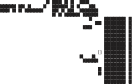 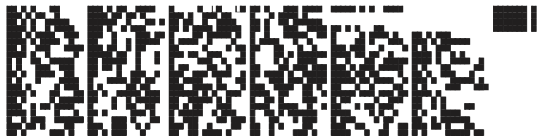 xxxStávající využití alfaIDStávající využití alfaIDStávající využití alfaIDStávající využití alfaIDStávající využití alfaIDRozhraníTyprozhraníPříchozí SMSOdchozí SMSOdchozí SMSRozhraníTyprozhraní(mob. číslo)Interní(alfaID)Externí(alfaID)API WeBServices OCISOdesílacíN/AN/ADOKLAD-INFOAPI WeBServices CHYKAROdesílacíN/AMZCR-REZMZCR-REZAPI WeBServicesNAKITOdesílacíN/ANAKIT-INFONAKIT-INFOAPI SMTP – Postfix CMSOdesílacíN/AMV-DCeGOVAPI SMTP –Exchange MVCROdesílacíN/AN/AMVCR-INFOWEB – SMSINFO3OdesílacíN/AMV-OCIS MV-OBPMV-DCeGOVMVCR-INFOWEB – SMSINFOOdesílacíN/AMVCR-INFOMVCR-INFOPrioritatiketuTyp tiketu + definice priority tiketuParametry řešení tiketuPriorita 1 KritickáIncident:Některé nebo všechny části Systému* selhaly a jsou zcela nefunkční nebo je jejich funkčnost omezena tak, že je kritickým způsobem ovlivněna činnost Systému.Režim: 24x7Priorita 2 VysokáIncident:Činnost Systému je podstatně omezena, některé části selhaly a jsou zcela nefunkční nebo je jejich funkčnost omezena tak, že je zásadním způsobem ovlivněna činnost Systému, např. není dostupná jedna instance Systému.Režim: 24x7Priorita 3 StředníIncident:Systém je funkční pouze částečně, Systém je ovlivněn selháním nebo omezením některé ze systémových funkcí podporujících důležité činnosti Systému. Některá ze služeb z vnějšího rozhraní vykazuje funkční vady, pouze některé funkce jednotlivých modulů nejsou plně funkční.Režim: 24x7Priorita 4 NízkáIncident:Systém je operativní, závada nemá vliv na činnost Systému. Vyskytují se nedostatky nepodstatné povahy, které způsobují například nekomfortní ovládání uživatelemRežim: 8x5PrioritatiketuTyp tiketu + definice priority tiketuParametry řešení tiketuztěžující běžný provoz, resp. zvyšující pracnost činností v běžném provozu. Priorita tiketu zároveň zahrnuje situace, kdy některé funkce prokazatelně selhaly, ale nejsou v daný moment využívány nebonemají žádný vliv na řádný chod Systému.Priorita 5 OstatníRequest: Požadavek na změnu konfigurace poskytnuté služby nebo žádost o podání informace, dotaz, vysvětlení apod.Komunikace požadavku se vede přes tiket vytvořený v SD Objednavatele.Poskytnutí Služby: do 20 pracovních dníRežim: 8x5PoložkaCena instalace(Kč bez DPH)SMS konektor s konfigurací0,- KčDKL mezi objednatelem a poskytovatelem s kapacitou 10 Mb/s a se SSL šifrováním0,- KčPoložkaCena(Kč/měsíc bez DPH)Technická podpora, provoz a servis SMS konektoru v produkčním prostředí (včetně využití alfa ID), včetně záručního servisu0,- KčTechnická podpora, provoz a servis DKL v produkčním prostředí, včetně záručního servisu0,- KčPoložkaCena(Kč/ks bez DPH)alfa ID100,- Kč1 nové mobilní číslo u operátora0,- KčDoručenka - příplatek k zaslané SMS0,- KčPoložkaCena za den provozu (Kč bez DPH)Poplatek za dočasné navýšení výkonu zpracovaných SMS z 30 zpráv/s na 50 zpráv/s0,- KčPoložkaCena(Kč/ks bez DPH)Cena za odchozí 1 SMS zaslaná objednatelem v rámci ČR a EU0,56 KčCena za odchozí 1 SMS zaslaná objednatelem do mezinárodních sítí1,10 KčCena za příchozí 1 SMS0,- KčKontaktní osoba č. 1 (jméno, příjmení,titul):[DOPLNÍ POSKYTOVATEL]Poštovní adresa kontaktní osoby č. 1:[DOPLNÍ POSKYTOVATEL]Email kontaktní osoby č. 1:[DOPLNÍ POSKYTOVATEL]Tel.č. kontaktní osoby č. 1:[DOPLNÍ POSKYTOVATEL]Kontaktní osoba č. 2 (jméno, příjmení,titul):[DOPLNÍ POSKYTOVATEL]Poštovní adresa kontaktní osoby č. 2:[DOPLNÍ POSKYTOVATEL]Email kontaktní osoby č. 2:[DOPLNÍ POSKYTOVATEL]Tel.č. kontaktní osoby č. 2:[DOPLNÍ POSKYTOVATEL]Kontaktní osoba č. 3 (jméno, příjmení,titul):[DOPLNÍ POSKYTOVATEL]Poštovní adresa kontaktní osoby č. 3:[DOPLNÍ POSKYTOVATEL]Email kontaktní osoby č. 3:[DOPLNÍ POSKYTOVATEL]Tel.č. kontaktní osoby č. 3:[DOPLNÍ POSKYTOVATEL]Kontaktní osoba č. 1 (jméno, příjmení,titul):[DOPLNÍ OBJEDNATEL]Poštovní adresa kontaktní osoby č. 1:[DOPLNÍ OBJEDNATEL]Email kontaktní osoby č. 1:[DOPLNÍ OBJEDNATEL]Tel.č. kontaktní osoby č. 1:[DOPLNÍ OBJEDNATEL]Kontaktní osoba č. 2 (jméno, příjmení,titul):[DOPLNÍ OBJEDNATEL]Poštovní adresa kontaktní osoby č. 2:[DOPLNÍ OBJEDNATEL]Email kontaktní osoby č. 2:[DOPLNÍ OBJEDNATEL]Tel.č. kontaktní osoby č. 2:[DOPLNÍ OBJEDNATEL]Kontaktní osoba č. 3 (jméno, příjmení,titul):[DOPLNÍ OBJEDNATEL]Poštovní adresa kontaktní osoby č. 3:[DOPLNÍ OBJEDNATEL]Email kontaktní osoby č. 3:[DOPLNÍ OBJEDNATEL]Tel.č. kontaktní osoby č. 3:[DOPLNÍ OBJEDNATEL]